Anexo Único a que se refere o artigo 3º do Decreto nº 53.177, de 4 de junho de 2012DECLARAÇÃO1. IDENTIFICAÇÃO DO(A) SERVIDOR(A), EMPREGADO(A) OU INDICADO (A):NOME:______________________________________________RF/RG:_______________________CARGO/FUNÇÃO/ EMPREGO______________________________________________________SECRETARIA/SUBPREFEITURA:___________________________________________________TELEFONE: ___________________________ E-MAIL:___________________________________2. DECLARAÇÃO:DECLARO ter conhecimento das vedações constantes do artigo 1º do Decreto nº ____, de___, de 2012, que estabelece as hipóteses impeditivas de nomeação, contratação, admissão, designação, posse ou início de exercício para cargo, emprego ou função pública, em caráter efetivo ou em comissão, e que:( ) não incorro em nenhuma das hipóteses de inelegibilidade previstas no referido artigo.( ) incorro nas hipóteses de inelegibilidade previstas no referido artigo.( ) tenho dúvidas se incorro ou não na(s) hipótese(s) de inelegibilidade prevista(s) no(s) inciso(s) ____ do referido artigo e, por essa razão, apresento os documentos, certidões einformações complementares que entendo necessários à verificação das hipóteses deInelegibilidade.DECLARO, ainda, sob as penas da lei, em especial aquelas previstas na Lei Federal nº 7.115, de 29 de agosto de 1983, e no artigo 299 do Código Penal (Falsidade Ideológica), que as informações aqui prestadas são verdadeiras.___/___/_______________________________Assinatura do interessado/servidorRG/RFCIDADE DE SÃO PAULO              ETIQUETA    1 – TERMO DE POSSE Aos          , de               de               , toma posse, nesta Unidade, senhor (a) nomeado para o cargo em referência, de acordo com o artigo vinte e um, da Lei número oito mil, novecentos e oitenta e nove, de vinte e nove de outubro de mil novecentos e setenta e nove, nos seguintes termos: “Prometo desempenhar bem e fielmente as funções relativas ao cargo para o qual fui nomeado (a), junto a PREFEITURA DA  CIDADE DE SÃO PAULO; respeitar e obedecer as leis, cooperar em tudo quanto a mim couber para a boa execução das tarefas que me forem afetas.(  ) Declaro que prestei Declaração de Bens e Valores nos termos do Decreto nº 59.432/2020.  (  ) Declaro estar ciente de que deverei prestar Declaração de Bens e Valores, no prazo de 10(dez) dias nos termos do       inciso I do artigo 4º do Decreto nº 59.432/202quando do Início de Exercício.(  ) Declaro estar ciente de que deverei prestar Declaração de Família, no prazo de 60(sessenta) dias nos termos do parágrafo único do artigo 3º do Decreto nº57. 894/ 2017.(  ) Declaro estar ciente de que deverei prestar Declaração de Família, nos termos do parágrafo único do artigo 3º do Decreto nº57. 894/ 2017 c/c o artigo 1º da Portaria IPREM nº 58/2018.(  ) Declaro que prestei Declaração de Família nos termos do parágrafo único do artigo 3º do Decreto nº 57.894/2017 c/c o artigo 1º da Portaria IPREM nº 58/2018 (  ) Declaro que prestei a declaração nos termos do Decreto 53.177/2012 e não incorro em nenhuma das vedações previstas no artigo 1º da referida legislação.___________________                                                                 NOMEADO (A)2 – DECRETO  Nº 58.225/2018 – EXAME MÉDICO PRÉ ADMISSIONAL (    )APTO NO DOC  DE ___/___/____                          (    )ISENTO NOS TERMOS DO INCISO I DO ARTIGO 903 – ENCERRAMENTOE para constar, eu ____________________________RF.:___________, lotado(a) nesta Unidade de Recursos Humanos providenciei o presente Termo, que vai assinado pelo(a) nomeado(a) e pelo responsável desta Unidade.                                                      São Paulo, ____de___________ de ________.                                                   _______________________________________                                                             RESPONSÁVEL PELA URH/ SUGESPSG/COGEP/DRH-Divisão de Eventos Funcionais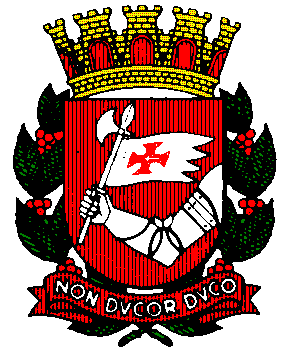 PREFEITURA DO MUNICIPIO DE SÃO PAULO – PMSPDECLARAÇÃO DE INGRESSO PARA O SERVIÇO PÚBLICO –– DISPSECRETARIA/SUBPREFEITURA/DRE ____________________PREENCHIDA EM ___/___/20___1 - DADOS PESSOAIS (OBRIGATORIO O PREENCHIMENTO DE TODOS OS ITENS)G/GOGEP/DRH-Divisão de Eventos Funcionais2- AUTODECLARAÇÃO FACULTATIVA NOS TERMOS DO DECRETO N° 54.949/20143- INGRESSO DE ACORDO COM A LEGISLAÇÃO ABAIXO:4 - DECLARAÇÃO DE RELAÇÃO FUNCIONAL COM A PMSP - ADMINISTRAÇÃO DIRETA OU INDIRETA(OBRIGATORIO O PREENCHIMENTO DE TODOS OS ITENS)SG/COGEP/DRH-Divisão de Eventos Funcionais-DISP5 - DECLARAÇÃO DE RELAÇÃO FUNCIONAL COM OUTROS ÓRGÃOS PÚBLICOS (OBRIGATORIO O PREENCHIMENTO DE TODOS OS ITENS)6 - DECLARAÇÃO DE ACÚMULO DE CARGOS/ FUNÇÕES/ EMPREGOS PÚBLICOS (OBRIGATORIO O PREENCHIMENTO DE TODOS OS ITENS)SG/COGEP/DRH-Divisão de Eventos Funcionais7 - DECLARAÇÃO DE ANTECEDENTES (OBRIGATORIO O PREENCHIMENTO DE TODOS OS ITENS)8 - USO EXCLUSIVO DA URH/ SUGESP(OBRIGATORIO O PREENCHIMENTO)SG/ COGEP/ DRH-Divisão de Eventos Funcionais-DISP                                              CIDADE DE SÃO PAULO DECLARAÇÃO DE INGRESSO PARA O SERVIÇO PÚBLICO – ALTERAÇÃO FUNCIONAL – DISP /AFDECLARAÇÃO DE DADOS FUNCIONAIS PARA INGRESSO EM OUTRO CARGO SEM INTERRUPÇÃO DE VINCULOSECRETARIA/SUBPREFEITURA/DRE ____________________PREENCHIDA EM ___/___/20___1 - DADOS PESSOAIS (OBRIGATORIO O PREENCHIMENTO DE TODOS OS ITENS)2 - DADOS ESCOLARES (OBRIGATORIO O PREENCHIMENTO DE TODOS OS ITENS)3- AUTODECLARAÇÃO FACULTATIVA NOS TERMOS DO DECRETO N° 57.557/20164- INGRESSO DE ACORDO COM A LEGISLAÇÃO ABAIXO:5 - DECLARAÇÃO DE RELAÇÃO FUNCIONAL COM A PMSP - ADMINISTRAÇÃO DIRETA OU INDIRETA(OBRIGATORIO O PREENCHIMENTO DE TODOS OS ITENS)6 - DECLARAÇÃO DE RELAÇÃO FUNCIONAL COM OUTROS ÓRGÃOS PÚBLICOS(OBRIGATORIO O PREENCHIMENTO DE TODOS OS ITENS)7 - DECLARAÇÃO DE ACÚMULO DE CARGOS/ FUNÇÕES/ EMPREGOS PÚBLICOS(OBRIGATORIO O PREENCHIMENTO DE TODOS OS ITENS)SG/ COGEP/ DRH-Divisão de Eventos Funcionais - DISP/ AF 8 - DECLARAÇÃO DE ANTECEDENTES(OBRIGATORIO O PREENCHIMENTO DE TODOS OS ITENS)9 - USO EXCLUSIVO DA URH/ SUGESP(OBRIGATORIO O PREENCHIMENTO)SG/ COGEP/ DRH-Divisão de Eventos Funcionais DISP-AF CIDADE DE SÃO PAULOCOMUNICADO DE INÍCIO DE EXERCICIOSECRETARIA/SUBPREFEITURA/DRE___________Anexar xerocópia do comprovante de abertura da conta ou do cartão do banco (    ) Concurso Público		 (    ) Contratação 		(    ) Reintegração (    ) Reversão "Ex-Offício"	 (    ) Concurso - Acesso	(    ) em Comissão	 (    ) _____________1 – IDENTIFICAÇÃO DO SERVIDORNome: _______________________________________________________________ RF _____________ vínculo _____Cargo/Função: _____________________________________________________________ Padrão/Ref.: _____________2 – IDENTIFICAÇÃO DA UNIDADE							 PrefixoSecretaria/Subprefeitura: ________________________________________________________	   __________________Subsecretaria:_________________________________________________________________	   __________________Departamento/Coordenadoria: ____________________________________________________	   __________________Divisão/Supervisão: ____________________________________________________________	   __________________Seção: _______________________________________________________________________	   __________________Código de Endereçamento: ____________________________ Telefone: ___________________ Ramal: _____________3 – Data de Início de Exercício		_______/______/______	                                 ________________________________________						                            Carimbo e Assinatura da Chefia Imediata							              R.F. |___|___|___|___|___|___|___| - |___|__|4 – AVERBAÇÃO DE TEMPO DE SERVIÇO MUNICIPAL	(   )Requeiro a averbação do tempo em que exerci o (a) cargo/função :________________________vínculo. Outrossim declaro que estou ciente que a averbação acima solicitada passará a ter caráter irreversível. 	(   ) Não requeiro a averbação do tempo.São Paulo, _______/______/______	_________________________________                                   Assinatura do ServidorInstruções às Unidades de Pessoal: PAGAMENTO: Este Formulário é absolutamente indispensável a Inclusão do servidor em FOLHA DE PAGAMENTO. O seu completo preenchimento e encaminhamento imediato à URH, diminuirá o tempo efetivo da realização do pagamento. SG/COGEP/DRH-Divisão de Eventos FuncionaisCIDADE DE SÃO PAULOSECRETARIA/SUBPREFEITURA/DRE ____________________EXPEDIENTE DE ACÚMULO DE CARGOS/FUNÇÕES Nº ___________ 1)IDENTIFICAÇÃO DO SERVIDOR (A)NOME:_________________________________________________________________________RF___________________VINC____RG_____________________CPF_______________________Declaro, sob as penas da Lei, que acumulo ou acumularei somente dois cargos ou funções na Esfera Pública indicada abaixo bem como fico ciente que a acumulação não poderá exceder a carga horária de trabalho semanal de 70(setenta) horas semanais.1º Vínculo – PMSP2º Vínculo  PMSP  Estadual   Federal    Outros Municípios____/____/_______                  __________________________________                                              Assinatura do servidor2)DECLARAÇÃO DE ACÚMULO DE CARGOS        Vínculo: (PMSP)Cargo/Função:________________________________________________________________Unidade de Trabalho__________________________________________________________       Efetivo     Admitido   Comissão   Contratado2º Vínculo: Cargo/Função:________________________________________________________________Unidade de Trabalho__________________________________________________________ Efetivo     Admitido   Comissão    contratado    ACT    CLT     __________/____/_______                            __________________________________                                              Assinatura do servidorSG/COGEP/DRH-Divisão de Eventos Funcionais4)ILUCITUDE4.1. Em razão da ilicitude do acúmulo pleiteado, o servidor identificado no item 1 um deste formulário, OPTA conforme exposto e documentação em anexo:   ______/______/_________                                                     __________________________________                                                                                                           Assinatura do Servidor      Despacho:   I - À vista das informações trazidas no presente, fica descaracterizado o acúmulo notificado no inicial, a partir de ___/____/______   II - Publique-se, anote-se e arquive-se.PUBLICADO no DOC de: ___/___/_____.                    ____________________________________________                                                                                      Carimbo e assinatura do responsável – URH/SUGESPSG/COGEP/DRH-Divisão de Eventos Funcionais5)LEGISLAÇÃO5.1 - CONSTITUIÇÃO FEDERAL:Artigo 37, inciso XVI – é vedada a acumulação remunerada de cargos públicos exceto, quando houver compatibilidade de horários:a) a de 2 (dois) cargos de professor;b) a de 1 (um) cargo de professor com outro técnico ou científicoc) a de 2 (dois) cargos privativos de profissionais de saúde com profissões regulamentadas5.2 - Exercer, ainda que em disponibilidade, outro cargo ou função, salvo uma de magistério.5.3 – LEI Nº 16.122, de 15 de janeiro de 2015, artigo 32. (SMS)5.4 – LEI Nº 14.660, de 25 de dezembro de 2007, artigo 19. (SME)5.5 – DECRETO Nº 14.739, de 26 de outubro de 1977. Artigo 9º - Ao DRH caberá verificar a compatibilidade dos cargos ou funções, tendo em conta os casos permitidos nos artigos 1º e 2º, e também observar o seguinte:I - Havendo compatibilidade dar-se-á posse, fixando-se o prazo de 15 (quinze) dias para apresentação dos atestados que declaram os cargos ou funções exercidos (nome do órgão nome e natureza do cargo ou função) e os horários de trabalho, discriminando o início e o término dos períodos.II -	No caso de inobservância do prazo fixado no item I, a acumulação será julgada ilícita, ficando o servidor obrigado a optar por um dos cargos ou funções.5.6 -  ACUMULAÇÃO:- O acumulo de cargos abrange as Esferas: Municipal Estadual Federal Autárquica Fundações Empresa Mista Outros Entes5.7 - DECRETO Nº 41.282 de 24 de outubro de 2001:Delega competência as Secretarias Municipais para decidirem sobre as questões relativas acúmulo de cargos.SG/COGEP/DRH-Divisão de Eventos FuncionaisCIDADE DE SÃO PAULOATESTADO DE HORÁRIO1. IDENTIFICAÇÃO DA UNIDADE Unidade de trabalho: ______________________________________________ EH: ___________________ Endereço: ___________________________________________________ Nº::_________ Complemento: ___________ Bairro: _______________________________________ Cidade: __________________________ Fone: ____________2. IDENTIFICAÇÃO DO SERVIDOR Nome: __________________________________________________________________________________________RG: _________________________ O.E.: ________Registro Funcional: __________________ VINC: ______3. IDENTIFICAÇÃO DO CARGO / FUNÇÃO Cargo / Função:___________________________________________________________________________________ Categoria Funcional:   (    ) Efetivo  (    ) Admitido (    )Comissão  (   )Contratado  (     ) CLT  (     ) ACT4. HORÁRIO DE TRABALHO   SEGUNDA-FEIRA: das: _______ às ________ horas    TERÇA FEIRA: das: ______ às __________horas   QUARTA-FEIRA:   das:  _______ às ________ horas    QUINTA-FEIRA: das: ______às __________horas   SEXTA-FEIRA:  das:  _________ às ________ horas _______________________________________________________________________________________   SÁBADO:   das:  ________ às _______ horas                  DOMINGO:  das:  ________ às _________ horas5. DECLARAÇÃO Declaro, sob as penas da Lei, que as informações que compõem o presente representam a fiel verdade.  (Preencher mesmo que o servidor tenha trabalhado apenas um dia)     É Pontual				(     ) SIM		(     ) NÃO     É Decorrente do Acúmulo 		(     ) SIM		(     ) NÃO     Tem faltas habituais			(     ) SIM		(     ) NÃO     É Decorrente do Acúmulo		(     ) SIM		(     ) NÃO Estou ciente de que na hipótese do servidor se revelar inassíduo ou impontual, deverei comunicar mediante memorando a Unidade de Recursos Humanos, nos temos do Comunicado Nº 11/DOM de 22.09.87 e Decreto 31.861/92. OBS.Adicionais___________________________________________________________________________________________________________________________________________________________________ _____/_____/_________                     ________________________________________________                                                                                  Carimbo e Assinatura da Chefia ImediataSG/COGEP/DRH-Divisão de Eventos Funcionais6. NO CASO DE COMPLEMENTO DE CARGA HORÁRIA – Só para docentes Unidade de trabalho: __________________________________________ CE: _______________________ Endereço: _____________________________________ Nº:  ________ Complemento: ________________ Bairro: ____________________________ Cidade: __________________ Fone: ______________________Categoria Funcional: (    ) Efetivo  (    ) Admitido  (    )Comissão  (   ) Contratado (    ) CLT(     ) ACTHorário de trabalho:  SEGUNDA-FEIRA:  das:  _________ às ________ horas                      TERÇA FEIRA:  das: _______ às _______horas  QUARTA-FEIRA:     das:  _________ às ________ horas                     QUINTA-FEIRA:  das: _______às _______horas  SEXTA-FEIRA:         das:  _________ às ________ horas________________________________________________________________________________________. SÁBADO:      das:  ________ às _______ horas                   DOMINGO:  das:  ________ às ________ horas________________________________________________________________________________________	_____/_____/_________			__________________________________________							Carimbo e Assinatura da Chefia Imediata7. INSTRUÇÕES 7.1 – PRAZO  O servidor tem prazo de 15 (quinze) dias corridos, para apresentar este formulário devidamente preenchido.  A não observância, implicará na suspensão do pagamento nos termos do Decreto 14.739/77 7.2 – PREENCHIMENTO:  Sem rasuras e uso de corretivos.  Quando  tratar-se de Professor, mencionar a(s) matéria(s) lecionada(s).  No caso de Médicos da PMSP, obedecer ao regime de 20 horas semanais previsto na Lei nº 11.410/93  No campo 5 deverá constar a assinatura do Chefe Imediato   Em nenhuma hipótese este documento poderá ser recebido assinado por ordem ( p/ )  Este formulário é válido para todos os cargos e funções.PREFEITURA DO MUNICÍPIO DE SÃO PAULOSECRETARIA/SUBPREFEITURA/DRE ___________________________________Pedido de Prorrogação Nº __________________/__________   (        ) para POSSE, nos termos do parágrafo 1º, do artigo 23 da Lei nº 8.989/79, com nova redação dada pela Lei nº 13.686/2003.   (        ) para INÍCIO DE EXERCÍCIO, nos termos do parágrafo 1º, do artigo 44 da Lei nº 8.989/79, com nova redação dada pela Lei 13.686/2003.1. IDENTIFICAÇÃO DO NOMEADO Nome:__________________________________________________________________________________ R.G.: _______________________________O.E.: ____________ R.F.: _________________VINC._______ Cargo: ___________________________________________ Secretaria/ Prefeitura Regional: ____________ Data de Nomeação: _____/_____/________ Classificação: ________ Data da Posse: ______/_____/_______ Lotação: ________________________________________________________________________________ Endereço Residencial: ______________________________ Nº ____ Bairro:__________________________2. MOTIVO:________________________________________________________________________________________________________________________________________________________________________________________________________________________________________________________________________________________________________________________________________________________________RECEBI O PROTOCOLO:DATA _____/_____/________				 ______________________________________									Assinatura do Nomeado3. INFORMAÇÕES DO SETOR POSSE:Visto e conferido.Para despacho.				DATA _____/_____/________.___________________________________________                                                                                                                      Carimbo e Assinatura do Responsável4. DESPACHO DA UNIDADE DE RECURSOS HUMANOS(      ) Pelo deferimento 				(      ) Pelo indeferimento                                                                                                                DATA _____/_____/________                                                                                   _____________________________________________                                                                                    Carimbo e Assinatura do responsável – URH/SUGESP/DREPUBLICADO – DOC _____/_____/_______CIDADE DE SÃO PAULOSECRETARIA/SUBPREFEITURA/DRE__________ Protocolo Nº ______________/__________Prorrogação de prazo para:	(   ) POSSE				(   ) INÍCIO DE EXERCÍCIOContato com: _______________________________ Telefone: _______________ Ramal: _______________Nome do Interessado: ________________________________________ R.G.: ________________________R.F.: _____________________________ Cargo: ________________________________________________Protocolado em : _____/_____/_______Nota: na hipótese de indeferimento o prazo para providências de Posse ou Início de Exercício é de 48 (quarenta e oito) horas a partir da publicação no DOC.VIA DO CANDIDATOSG/COGEP/DRH-Divisão de Eventos FuncionaisCIDADE DE SÃO PAULOSECRETARIA/SUBPREFEITURA/DRE___________D E C L A R A Ç Ã O Eu, .....................................................  (nome civil completo do servidor), registro funcional nº...............................,   portador da Cédula de Identidade R.G. nº..................................... e inscrito no CPF /MF sob o nº..............................................., venho requerer a inclusão e uso do meu nome social ................................................................ (indicação do nome social) nos termos dos artigos 3º e 4º do Decreto nº 58.228 de 16 de maio de 2018.  São Paulo, ____/___/___________________________________________ASSINATURA DO REQUERENTECIDADE de São Paulo                        Secretaria _____________________/dre___________SUBPREFEITURA__________________________________Título de Reintegração Nº     /20___PROCESSO Nº(inserir os dados do responsável pelo despacho de reintegração) Exemplo: A Diretora do Departamento de Recursos Humanos, da Coordenadoria de Gestão de Pessoas da Secretaria Municipal de Gestão, usando de suas atribuições legais, e em cumprimento definitivo da obrigação de fazer, decorrente da decisão proferida nos autos da ação ordinária nº x, perante a xª Vara da Fazenda Pública, tendo em vista o disposto nos artigos 10 (inciso V), 27, 28, 30 e 44 da Lei nº 8.989 de 29 de outubro de 1979,E X P E D E O presente Título de Reintegração, em nome de XXXXXX, R.F. XXXXXXXX, para exercer o cargo de XXXXXXXXXXXXXX., ref. XXXXXX, constante na Lei nº (do quadro ao qual pertence o cargo).São Paulo,             de 20___                                                 __________________________________________	   Carimbo e Assinatura do Responsável-URH/SUGESP/DREETIQUETAFOTONOMENOMENOMENOMENOMENOMENOMENOMENOMENOMENOMENOMENOMENOMENOMENOMENOMENOMENOMENOMENOMENOMERFRFRGRGRGREGISTRO NACIONAL DE ESTRANGEIRO (RNE)REGISTRO NACIONAL DE ESTRANGEIRO (RNE)REGISTRO NACIONAL DE ESTRANGEIRO (RNE)REGISTRO NACIONAL DE ESTRANGEIRO (RNE)REGISTRO NACIONAL DE ESTRANGEIRO (RNE)REGISTRO NACIONAL DE ESTRANGEIRO (RNE)REGISTRO NACIONAL DE ESTRANGEIRO (RNE)REGISTRO NACIONAL DE ESTRANGEIRO (RNE)REGISTRO NACIONAL DE ESTRANGEIRO (RNE)DATA DE EMISSÃO____ / ____/ _____DATA DE EMISSÃO____ / ____/ _____DATA DE EMISSÃO____ / ____/ _____DATA DE EMISSÃO____ / ____/ _____ÓRGÃO EXPEDIDORÓRGÃO EXPEDIDORÓRGÃO EXPEDIDORÓRGÃO EXPEDIDORCPFCPFCPFCPFPIS/PASEPPIS/PASEPPIS/PASEPPIS/PASEPPIS/PASEPPIS/PASEPPIS/PASEPPIS/PASEPANO DO 1º EMPREGO ANO DO 1º EMPREGO ANO DO 1º EMPREGO ANO DO 1º EMPREGO POSSUI CARTEIRA DE TRABALHO E PREVIDENCIA SOCIAL?  (   )SIM   N° _________________________________           (   )NÃOPOSSUI CARTEIRA DE TRABALHO E PREVIDENCIA SOCIAL?  (   )SIM   N° _________________________________           (   )NÃOPOSSUI CARTEIRA DE TRABALHO E PREVIDENCIA SOCIAL?  (   )SIM   N° _________________________________           (   )NÃOPOSSUI CARTEIRA DE TRABALHO E PREVIDENCIA SOCIAL?  (   )SIM   N° _________________________________           (   )NÃOPOSSUI CARTEIRA DE TRABALHO E PREVIDENCIA SOCIAL?  (   )SIM   N° _________________________________           (   )NÃOPOSSUI CARTEIRA DE TRABALHO E PREVIDENCIA SOCIAL?  (   )SIM   N° _________________________________           (   )NÃOPOSSUI CARTEIRA DE TRABALHO E PREVIDENCIA SOCIAL?  (   )SIM   N° _________________________________           (   )NÃOPOSSUI CARTEIRA DE TRABALHO E PREVIDENCIA SOCIAL?  (   )SIM   N° _________________________________           (   )NÃOPOSSUI CARTEIRA DE TRABALHO E PREVIDENCIA SOCIAL?  (   )SIM   N° _________________________________           (   )NÃOPOSSUI CARTEIRA DE TRABALHO E PREVIDENCIA SOCIAL?  (   )SIM   N° _________________________________           (   )NÃOPOSSUI CARTEIRA DE TRABALHO E PREVIDENCIA SOCIAL?  (   )SIM   N° _________________________________           (   )NÃOPOSSUI CARTEIRA DE TRABALHO E PREVIDENCIA SOCIAL?  (   )SIM   N° _________________________________           (   )NÃOPOSSUI CARTEIRA NACIONAL DE HABILITAÇÃO? (   ) SIM   N° __________________________   CATEGORIA  ________                              (   )  NÃOPOSSUI CARTEIRA NACIONAL DE HABILITAÇÃO? (   ) SIM   N° __________________________   CATEGORIA  ________                              (   )  NÃOPOSSUI CARTEIRA NACIONAL DE HABILITAÇÃO? (   ) SIM   N° __________________________   CATEGORIA  ________                              (   )  NÃOPOSSUI CARTEIRA NACIONAL DE HABILITAÇÃO? (   ) SIM   N° __________________________   CATEGORIA  ________                              (   )  NÃOPOSSUI CARTEIRA NACIONAL DE HABILITAÇÃO? (   ) SIM   N° __________________________   CATEGORIA  ________                              (   )  NÃOPOSSUI CARTEIRA NACIONAL DE HABILITAÇÃO? (   ) SIM   N° __________________________   CATEGORIA  ________                              (   )  NÃOPOSSUI CARTEIRA NACIONAL DE HABILITAÇÃO? (   ) SIM   N° __________________________   CATEGORIA  ________                              (   )  NÃOPOSSUI CARTEIRA NACIONAL DE HABILITAÇÃO? (   ) SIM   N° __________________________   CATEGORIA  ________                              (   )  NÃOPOSSUI CARTEIRA NACIONAL DE HABILITAÇÃO? (   ) SIM   N° __________________________   CATEGORIA  ________                              (   )  NÃOPOSSUI CARTEIRA NACIONAL DE HABILITAÇÃO? (   ) SIM   N° __________________________   CATEGORIA  ________                              (   )  NÃOPOSSUI CARTEIRA NACIONAL DE HABILITAÇÃO? (   ) SIM   N° __________________________   CATEGORIA  ________                              (   )  NÃOPOSSUI CARTEIRA NACIONAL DE HABILITAÇÃO? (   ) SIM   N° __________________________   CATEGORIA  ________                              (   )  NÃOPOSSUI CARTEIRA NACIONAL DE HABILITAÇÃO? (   ) SIM   N° __________________________   CATEGORIA  ________                              (   )  NÃOPOSSUI CARTEIRA NACIONAL DE HABILITAÇÃO? (   ) SIM   N° __________________________   CATEGORIA  ________                              (   )  NÃOPOSSUI CARTEIRA NACIONAL DE HABILITAÇÃO? (   ) SIM   N° __________________________   CATEGORIA  ________                              (   )  NÃOPOSSUI CARTEIRA NACIONAL DE HABILITAÇÃO? (   ) SIM   N° __________________________   CATEGORIA  ________                              (   )  NÃOPOSSUI CARTEIRA NACIONAL DE HABILITAÇÃO? (   ) SIM   N° __________________________   CATEGORIA  ________                              (   )  NÃOPOSSUI CARTEIRA NACIONAL DE HABILITAÇÃO? (   ) SIM   N° __________________________   CATEGORIA  ________                              (   )  NÃOPOSSUI CARTEIRA NACIONAL DE HABILITAÇÃO? (   ) SIM   N° __________________________   CATEGORIA  ________                              (   )  NÃOPOSSUI CARTEIRA NACIONAL DE HABILITAÇÃO? (   ) SIM   N° __________________________   CATEGORIA  ________                              (   )  NÃOPOSSUI CARTEIRA NACIONAL DE HABILITAÇÃO? (   ) SIM   N° __________________________   CATEGORIA  ________                              (   )  NÃOPOSSUI CARTEIRA NACIONAL DE HABILITAÇÃO? (   ) SIM   N° __________________________   CATEGORIA  ________                              (   )  NÃOPOSSUI CARTEIRA NACIONAL DE HABILITAÇÃO? (   ) SIM   N° __________________________   CATEGORIA  ________                              (   )  NÃOPOSSUI CARTEIRA NACIONAL DE HABILITAÇÃO? (   ) SIM   N° __________________________   CATEGORIA  ________                              (   )  NÃOTÍTULO DE ELEITORTÍTULO DE ELEITORTÍTULO DE ELEITORTÍTULO DE ELEITORTÍTULO DE ELEITORTÍTULO DE ELEITORTÍTULO DE ELEITORTÍTULO DE ELEITORTÍTULO DE ELEITORTÍTULO DE ELEITORTÍTULO DE ELEITORTÍTULO DE ELEITORZONAZONAZONAZONAZONAZONAZONAZONASEÇÃOSEÇÃOSEÇÃOSEÇÃOCARTEIRA DE RESERVISTA NºCARTEIRA DE RESERVISTA NºCARTEIRA DE RESERVISTA NºCARTEIRA DE RESERVISTA NºDATA DE EMISSÃO  ___ / ___/ ____ DATA DE EMISSÃO  ___ / ___/ ____ DATA DE EMISSÃO  ___ / ___/ ____ DATA DE EMISSÃO  ___ / ___/ ____ DATA DE EMISSÃO  ___ / ___/ ____ DATA DE EMISSÃO  ___ / ___/ ____ DATA DE EMISSÃO  ___ / ___/ ____ CATEGORIAALISTAMENTO MILITAR NºALISTAMENTO MILITAR NºALISTAMENTO MILITAR NºALISTAMENTO MILITAR NºALISTAMENTO MILITAR NºALISTAMENTO MILITAR NºALISTAMENTO MILITAR NºALISTAMENTO MILITAR NºDATA DE EMISSÃO___ / ___/ ____DATA DE EMISSÃO___ / ___/ ____REGIÃO MILITARREGIÃO MILITARDATA DE NASCIMENTO____ / ____/ ______DATA DE NASCIMENTO____ / ____/ ______DATA DE NASCIMENTO____ / ____/ ______DATA DE NASCIMENTO____ / ____/ ______DATA DE NASCIMENTO____ / ____/ ______SEXOSEXOSEXOSEXOSEXOSEXOSEXONACIONALIDADENACIONALIDADENACIONALIDADENACIONALIDADENACIONALIDADENACIONALIDADENACIONALIDADENACIONALIDADENATURALIDADENATURALIDADENATURALIDADEESTADOESTADO CIVIL  (   ) CASADO           (   ) DESQUITADO                 (   )  DIVORCIADO                 (   )  SOLTEIRO                  (   )  UNIÃO ESTÁVEL               (   )  VIÚVO            (   )  OUTROS     ESTADO CIVIL  (   ) CASADO           (   ) DESQUITADO                 (   )  DIVORCIADO                 (   )  SOLTEIRO                  (   )  UNIÃO ESTÁVEL               (   )  VIÚVO            (   )  OUTROS     ESTADO CIVIL  (   ) CASADO           (   ) DESQUITADO                 (   )  DIVORCIADO                 (   )  SOLTEIRO                  (   )  UNIÃO ESTÁVEL               (   )  VIÚVO            (   )  OUTROS     ESTADO CIVIL  (   ) CASADO           (   ) DESQUITADO                 (   )  DIVORCIADO                 (   )  SOLTEIRO                  (   )  UNIÃO ESTÁVEL               (   )  VIÚVO            (   )  OUTROS     ESTADO CIVIL  (   ) CASADO           (   ) DESQUITADO                 (   )  DIVORCIADO                 (   )  SOLTEIRO                  (   )  UNIÃO ESTÁVEL               (   )  VIÚVO            (   )  OUTROS     ESTADO CIVIL  (   ) CASADO           (   ) DESQUITADO                 (   )  DIVORCIADO                 (   )  SOLTEIRO                  (   )  UNIÃO ESTÁVEL               (   )  VIÚVO            (   )  OUTROS     ESTADO CIVIL  (   ) CASADO           (   ) DESQUITADO                 (   )  DIVORCIADO                 (   )  SOLTEIRO                  (   )  UNIÃO ESTÁVEL               (   )  VIÚVO            (   )  OUTROS     ESTADO CIVIL  (   ) CASADO           (   ) DESQUITADO                 (   )  DIVORCIADO                 (   )  SOLTEIRO                  (   )  UNIÃO ESTÁVEL               (   )  VIÚVO            (   )  OUTROS     ESTADO CIVIL  (   ) CASADO           (   ) DESQUITADO                 (   )  DIVORCIADO                 (   )  SOLTEIRO                  (   )  UNIÃO ESTÁVEL               (   )  VIÚVO            (   )  OUTROS     ESTADO CIVIL  (   ) CASADO           (   ) DESQUITADO                 (   )  DIVORCIADO                 (   )  SOLTEIRO                  (   )  UNIÃO ESTÁVEL               (   )  VIÚVO            (   )  OUTROS     ESTADO CIVIL  (   ) CASADO           (   ) DESQUITADO                 (   )  DIVORCIADO                 (   )  SOLTEIRO                  (   )  UNIÃO ESTÁVEL               (   )  VIÚVO            (   )  OUTROS     ESTADO CIVIL  (   ) CASADO           (   ) DESQUITADO                 (   )  DIVORCIADO                 (   )  SOLTEIRO                  (   )  UNIÃO ESTÁVEL               (   )  VIÚVO            (   )  OUTROS     ESTADO CIVIL  (   ) CASADO           (   ) DESQUITADO                 (   )  DIVORCIADO                 (   )  SOLTEIRO                  (   )  UNIÃO ESTÁVEL               (   )  VIÚVO            (   )  OUTROS     ESTADO CIVIL  (   ) CASADO           (   ) DESQUITADO                 (   )  DIVORCIADO                 (   )  SOLTEIRO                  (   )  UNIÃO ESTÁVEL               (   )  VIÚVO            (   )  OUTROS     ESTADO CIVIL  (   ) CASADO           (   ) DESQUITADO                 (   )  DIVORCIADO                 (   )  SOLTEIRO                  (   )  UNIÃO ESTÁVEL               (   )  VIÚVO            (   )  OUTROS     ESTADO CIVIL  (   ) CASADO           (   ) DESQUITADO                 (   )  DIVORCIADO                 (   )  SOLTEIRO                  (   )  UNIÃO ESTÁVEL               (   )  VIÚVO            (   )  OUTROS     ESTADO CIVIL  (   ) CASADO           (   ) DESQUITADO                 (   )  DIVORCIADO                 (   )  SOLTEIRO                  (   )  UNIÃO ESTÁVEL               (   )  VIÚVO            (   )  OUTROS     ESTADO CIVIL  (   ) CASADO           (   ) DESQUITADO                 (   )  DIVORCIADO                 (   )  SOLTEIRO                  (   )  UNIÃO ESTÁVEL               (   )  VIÚVO            (   )  OUTROS     ESTADO CIVIL  (   ) CASADO           (   ) DESQUITADO                 (   )  DIVORCIADO                 (   )  SOLTEIRO                  (   )  UNIÃO ESTÁVEL               (   )  VIÚVO            (   )  OUTROS     ESTADO CIVIL  (   ) CASADO           (   ) DESQUITADO                 (   )  DIVORCIADO                 (   )  SOLTEIRO                  (   )  UNIÃO ESTÁVEL               (   )  VIÚVO            (   )  OUTROS     ESTADO CIVIL  (   ) CASADO           (   ) DESQUITADO                 (   )  DIVORCIADO                 (   )  SOLTEIRO                  (   )  UNIÃO ESTÁVEL               (   )  VIÚVO            (   )  OUTROS     ESTADO CIVIL  (   ) CASADO           (   ) DESQUITADO                 (   )  DIVORCIADO                 (   )  SOLTEIRO                  (   )  UNIÃO ESTÁVEL               (   )  VIÚVO            (   )  OUTROS     ESTADO CIVIL  (   ) CASADO           (   ) DESQUITADO                 (   )  DIVORCIADO                 (   )  SOLTEIRO                  (   )  UNIÃO ESTÁVEL               (   )  VIÚVO            (   )  OUTROS     ESTADO CIVIL  (   ) CASADO           (   ) DESQUITADO                 (   )  DIVORCIADO                 (   )  SOLTEIRO                  (   )  UNIÃO ESTÁVEL               (   )  VIÚVO            (   )  OUTROS     NOME DO PAINOME DO PAINOME DO PAINOME DO PAINOME DO PAINOME DO PAINOME DO PAINOME DO PAINOME DO PAINOME DO PAINOME DO PAINOME DO PAINOME DO PAINOME DO PAINOME DO PAINOME DO PAINOME DO PAINOME DO PAINOME DO PAINOME DO PAINOME DO PAINOME DO PAINOME DO PAINOME DO PAINOME DA MÃENOME DA MÃENOME DA MÃENOME DA MÃENOME DA MÃENOME DA MÃENOME DA MÃENOME DA MÃENOME DA MÃENOME DA MÃENOME DA MÃENOME DA MÃENOME DA MÃENOME DA MÃENOME DA MÃENOME DA MÃENOME DA MÃENOME DA MÃENOME DA MÃENOME DA MÃENOME DA MÃENOME DA MÃENOME DA MÃENOME DA MÃENOME DO CÔNJUGENOME DO CÔNJUGENOME DO CÔNJUGENOME DO CÔNJUGENOME DO CÔNJUGENOME DO CÔNJUGENOME DO CÔNJUGENOME DO CÔNJUGENOME DO CÔNJUGENOME DO CÔNJUGENOME DO CÔNJUGENOME DO CÔNJUGENOME DO CÔNJUGENOME DO CÔNJUGENOME DO CÔNJUGENOME DO CÔNJUGENOME DO CÔNJUGENOME DO CÔNJUGENOME DO CÔNJUGENOME DO CÔNJUGENOME DO CÔNJUGENOME DO CÔNJUGENOME DO CÔNJUGENOME DO CÔNJUGEPOSSUI FILHOS? (   ) SIM                              QUANTOS? ___________                                                     (   ) NÃOPOSSUI FILHOS? (   ) SIM                              QUANTOS? ___________                                                     (   ) NÃOPOSSUI FILHOS? (   ) SIM                              QUANTOS? ___________                                                     (   ) NÃOPOSSUI FILHOS? (   ) SIM                              QUANTOS? ___________                                                     (   ) NÃOPOSSUI FILHOS? (   ) SIM                              QUANTOS? ___________                                                     (   ) NÃOPOSSUI FILHOS? (   ) SIM                              QUANTOS? ___________                                                     (   ) NÃOPOSSUI FILHOS? (   ) SIM                              QUANTOS? ___________                                                     (   ) NÃOPOSSUI FILHOS? (   ) SIM                              QUANTOS? ___________                                                     (   ) NÃOPOSSUI FILHOS? (   ) SIM                              QUANTOS? ___________                                                     (   ) NÃOPOSSUI FILHOS? (   ) SIM                              QUANTOS? ___________                                                     (   ) NÃOPOSSUI FILHOS? (   ) SIM                              QUANTOS? ___________                                                     (   ) NÃOPOSSUI FILHOS? (   ) SIM                              QUANTOS? ___________                                                     (   ) NÃOPOSSUI FILHOS? (   ) SIM                              QUANTOS? ___________                                                     (   ) NÃOPOSSUI FILHOS? (   ) SIM                              QUANTOS? ___________                                                     (   ) NÃOPOSSUI FILHOS? (   ) SIM                              QUANTOS? ___________                                                     (   ) NÃOPOSSUI FILHOS? (   ) SIM                              QUANTOS? ___________                                                     (   ) NÃOPOSSUI FILHOS? (   ) SIM                              QUANTOS? ___________                                                     (   ) NÃOPOSSUI FILHOS? (   ) SIM                              QUANTOS? ___________                                                     (   ) NÃOPOSSUI FILHOS? (   ) SIM                              QUANTOS? ___________                                                     (   ) NÃOPOSSUI FILHOS? (   ) SIM                              QUANTOS? ___________                                                     (   ) NÃOPOSSUI FILHOS? (   ) SIM                              QUANTOS? ___________                                                     (   ) NÃOPOSSUI FILHOS? (   ) SIM                              QUANTOS? ___________                                                     (   ) NÃOPOSSUI FILHOS? (   ) SIM                              QUANTOS? ___________                                                     (   ) NÃOPOSSUI FILHOS? (   ) SIM                              QUANTOS? ___________                                                     (   ) NÃOENDEREÇO RESIDENCIALENDEREÇO RESIDENCIALENDEREÇO RESIDENCIALENDEREÇO RESIDENCIALENDEREÇO RESIDENCIALENDEREÇO RESIDENCIALENDEREÇO RESIDENCIALENDEREÇO RESIDENCIALENDEREÇO RESIDENCIALENDEREÇO RESIDENCIALENDEREÇO RESIDENCIALENDEREÇO RESIDENCIALENDEREÇO RESIDENCIALENDEREÇO RESIDENCIALENDEREÇO RESIDENCIALENDEREÇO RESIDENCIALENDEREÇO RESIDENCIALENDEREÇO RESIDENCIALENDEREÇO RESIDENCIALENDEREÇO RESIDENCIALENDEREÇO RESIDENCIALENDEREÇO RESIDENCIALENDEREÇO RESIDENCIALENDEREÇO RESIDENCIALBAIRROBAIRROBAIRROBAIRROBAIRROBAIRROBAIRROBAIRROBAIRROBAIRROBAIRROBAIRROBAIRROBAIRROBAIRROBAIRROBAIRROCIDADECIDADECIDADECIDADECIDADECIDADECIDADEESTADOESTADOESTADOESTADOESTADOESTADOESTADOESTADOESTADOESTADOESTADOESTADOESTADOESTADOESTADOESTADOESTADOCEP(  ) (  ) (  ) (  ) (  )-(  ) (  ) (  )CEP(  ) (  ) (  ) (  ) (  )-(  ) (  ) (  )CEP(  ) (  ) (  ) (  ) (  )-(  ) (  ) (  )CEP(  ) (  ) (  ) (  ) (  )-(  ) (  ) (  )CEP(  ) (  ) (  ) (  ) (  )-(  ) (  ) (  )CEP(  ) (  ) (  ) (  ) (  )-(  ) (  ) (  )CEP(  ) (  ) (  ) (  ) (  )-(  ) (  ) (  )CONTATOFONE RESIDENCIAL (      ) ___________________ CELULAR (      ) ___________________CONTATOFONE RESIDENCIAL (      ) ___________________ CELULAR (      ) ___________________CONTATOFONE RESIDENCIAL (      ) ___________________ CELULAR (      ) ___________________CONTATOFONE RESIDENCIAL (      ) ___________________ CELULAR (      ) ___________________CONTATOFONE RESIDENCIAL (      ) ___________________ CELULAR (      ) ___________________CONTATOFONE RESIDENCIAL (      ) ___________________ CELULAR (      ) ___________________CONTATOFONE RESIDENCIAL (      ) ___________________ CELULAR (      ) ___________________CONTATOFONE RESIDENCIAL (      ) ___________________ CELULAR (      ) ___________________CONTATOFONE RESIDENCIAL (      ) ___________________ CELULAR (      ) ___________________CONTATOFONE RESIDENCIAL (      ) ___________________ CELULAR (      ) ___________________CONTATOFONE RESIDENCIAL (      ) ___________________ CELULAR (      ) ___________________CONTATOFONE RESIDENCIAL (      ) ___________________ CELULAR (      ) ___________________CONTATOFONE RESIDENCIAL (      ) ___________________ CELULAR (      ) ___________________CONTATOFONE RESIDENCIAL (      ) ___________________ CELULAR (      ) ___________________EMAILEMAILEMAILEMAILEMAILEMAILEMAILEMAILEMAILEMAILSITUAÇÃO ESCOLARSITUAÇÃO ESCOLARSITUAÇÃO ESCOLARSITUAÇÃO ESCOLARSITUAÇÃO ESCOLARSITUAÇÃO ESCOLARSITUAÇÃO ESCOLARSITUAÇÃO ESCOLARSITUAÇÃO ESCOLARSITUAÇÃO ESCOLARSITUAÇÃO ESCOLARSITUAÇÃO ESCOLARSITUAÇÃO ESCOLARSITUAÇÃO ESCOLARSITUAÇÃO ESCOLARSITUAÇÃO ESCOLARSITUAÇÃO ESCOLARSITUAÇÃO ESCOLARSITUAÇÃO ESCOLARSITUAÇÃO ESCOLARSITUAÇÃO ESCOLARSITUAÇÃO ESCOLARSITUAÇÃO ESCOLARSITUAÇÃO ESCOLARENSINO FUNDAMENTALENSINO FUNDAMENTALENSINO FUNDAMENTALENSINO FUNDAMENTALENSINO FUNDAMENTALENSINO MÉDIOENSINO MÉDIOENSINO MÉDIOENSINO MÉDIOENSINO MÉDIOENSINO MÉDIOENSINO MÉDIOSUPERIORSUPERIORSUPERIORSUPERIORSUPERIORSUPERIORSUPERIORSUPERIORSUPERIOROUTROSOUTROSFUND. IFUND. IIFUND. IIFUND. IIFUND. IIREGULARREGULARREGULARPROFISSIONALIZANTEPROFISSIONALIZANTEPROFISSIONALIZANTEPROFISSIONALIZANTEGRADUAÇÃOGRADUAÇÃOPÓS GRAD.PÓS GRAD.PÓS GRAD.MESTRADOMESTRADOMESTRADODOUTORADOCOMPLETOINCOMPLETOPROFISSIONALIZANTEPROFISSIONALIZANTEPROFISSIONALIZANTEPROFISSIONALIZANTEPROFISSIONALIZANTEPROFISSIONALIZANTEPROFISSIONALIZANTEPROFISSIONALIZANTEPROFISSIONALIZANTEPROFISSIONALIZANTEPROFISSIONALIZANTEPROFISSIONALIZANTEPROFISSIONALIZANTEPROFISSIONALIZANTEPROFISSIONALIZANTEPROFISSIONALIZANTEPROFISSIONALIZANTEPROFISSIONALIZANTEENTIDADEENTIDADEENTIDADEENTIDADEENTIDADEENTIDADETÍTULO SUPERIORTÍTULO SUPERIORTÍTULO SUPERIORTÍTULO SUPERIORTÍTULO SUPERIORTÍTULO SUPERIORTÍTULO SUPERIORTÍTULO SUPERIORTÍTULO SUPERIORTÍTULO SUPERIORTÍTULO SUPERIORTÍTULO SUPERIORTÍTULO SUPERIORTÍTULO SUPERIORTÍTULO SUPERIORTÍTULO SUPERIORTÍTULO SUPERIORTÍTULO SUPERIORENTIDADEENTIDADEENTIDADEENTIDADEENTIDADEENTIDADEDATA DA CONCLUSÃO____ / ____/ _____DATA DA CONCLUSÃO____ / ____/ _____DATA DA CONCLUSÃO____ / ____/ _____DATA DA CONCLUSÃO____ / ____/ _____DATA DA CONCLUSÃO____ / ____/ _____DATA DA CONCLUSÃO____ / ____/ _____DATA DA CONCLUSÃO____ / ____/ _____DATA DE COLAÇAÕ DE GRAU____ / ____/ _____DATA DE COLAÇAÕ DE GRAU____ / ____/ _____DATA DE COLAÇAÕ DE GRAU____ / ____/ _____DATA DE COLAÇAÕ DE GRAU____ / ____/ _____DATA DE COLAÇAÕ DE GRAU____ / ____/ _____DATA DE COLAÇAÕ DE GRAU____ / ____/ _____DATA DE COLAÇAÕ DE GRAU____ / ____/ _____DATA DE COLAÇAÕ DE GRAU____ / ____/ _____DATA DE COLAÇAÕ DE GRAU____ / ____/ _____DATA DE COLAÇAÕ DE GRAU____ / ____/ _____DATA DE COLAÇAÕ DE GRAU____ / ____/ _____DATA DE COLAÇAÕ DE GRAU____ / ____/ _____DATA DE COLAÇAÕ DE GRAU____ / ____/ _____DATA DE COLAÇAÕ DE GRAU____ / ____/ _____DATA DE COLAÇAÕ DE GRAU____ / ____/ _____DATA DE COLAÇAÕ DE GRAU____ / ____/ _____DATA DE COLAÇAÕ DE GRAU____ / ____/ _____CONSELHOCONSELHOCONSELHOCONSELHOCONSELHOCONSELHOCONSELHOCONSELHOCONSELHOCONSELHONº DO REGISTRONº DO REGISTRONº DO REGISTRONº DO REGISTRONº DO REGISTRONº DO REGISTRONº DO REGISTRONº DO REGISTRONº DO REGISTRODATA DE EMISSÃO DO REGISTRO____ / ____/ _____DATA DE EMISSÃO DO REGISTRO____ / ____/ _____DATA DE EMISSÃO DO REGISTRO____ / ____/ _____DATA DE EMISSÃO DO REGISTRO____ / ____/ _____DATA DE EMISSÃO DO REGISTRO____ / ____/ _____DIPLOMAS APRESENTADOSDIPLOMAS APRESENTADOSDIPLOMAS APRESENTADOSDIPLOMAS APRESENTADOSDIPLOMAS APRESENTADOSDIPLOMAS APRESENTADOSDIPLOMAS APRESENTADOSDIPLOMAS APRESENTADOSDIPLOMAS APRESENTADOSDIPLOMAS APRESENTADOSDIPLOMAS APRESENTADOSDIPLOMAS APRESENTADOSDIPLOMAS APRESENTADOSDIPLOMAS APRESENTADOSDIPLOMAS APRESENTADOSDIPLOMAS APRESENTADOSDIPLOMAS APRESENTADOSDIPLOMAS APRESENTADOSDIPLOMAS APRESENTADOSDIPLOMAS APRESENTADOSDIPLOMAS APRESENTADOSDIPLOMAS APRESENTADOSDIPLOMAS APRESENTADOSDIPLOMAS APRESENTADOSCOR DE ACORDO COM A CLASSIFICAÇÃO DO IBGE   (    ) AMARELA                       (    ) BRANCA                     (    )   INDÍGENA                    (    )   PARDA                 (    )   PRETA                     NÃO DESEJA DECLARAR          Lei n° 13.398/2002 - Legislação para Pessoas com Deficiência(    )  SIM    (    )   NÃO                   Tipo de Deficiência:  (    ) FÍSICA    (    )  AUDITIVA     (    )    VISUAL        (    )    MENTAL      (    )    MÚLTIPLADecreto n° 54.949/2014 - Legislação Municipal sobre Cotas Raciais (    ) SIM       (    ) NÃO         (    ) NUNCA FUI SERVIDOR PÚBLICO DA PMSP                                                          (    )     SOU SERVIDOR PÚBLICO DA PMSP ADMINISTRAÇÃO DIRETA                                                                                             SOU SERVIDOR PÚBLICO DA PMSP ADMINISTRAÇÃO INDIRETA  (    ) NUNCA FUI SERVIDOR PÚBLICO DA PMSP                                                          (    )     SOU SERVIDOR PÚBLICO DA PMSP ADMINISTRAÇÃO DIRETA                                                                                             SOU SERVIDOR PÚBLICO DA PMSP ADMINISTRAÇÃO INDIRETA  (    ) NUNCA FUI SERVIDOR PÚBLICO DA PMSP                                                          (    )     SOU SERVIDOR PÚBLICO DA PMSP ADMINISTRAÇÃO DIRETA                                                                                             SOU SERVIDOR PÚBLICO DA PMSP ADMINISTRAÇÃO INDIRETA  (    ) NUNCA FUI SERVIDOR PÚBLICO DA PMSP                                                          (    )     SOU SERVIDOR PÚBLICO DA PMSP ADMINISTRAÇÃO DIRETA                                                                                             SOU SERVIDOR PÚBLICO DA PMSP ADMINISTRAÇÃO INDIRETA  (    ) NUNCA FUI SERVIDOR PÚBLICO DA PMSP                                                          (    )     SOU SERVIDOR PÚBLICO DA PMSP ADMINISTRAÇÃO DIRETA                                                                                             SOU SERVIDOR PÚBLICO DA PMSP ADMINISTRAÇÃO INDIRETA  (    ) NUNCA FUI SERVIDOR PÚBLICO DA PMSP                                                          (    )     SOU SERVIDOR PÚBLICO DA PMSP ADMINISTRAÇÃO DIRETA                                                                                             SOU SERVIDOR PÚBLICO DA PMSP ADMINISTRAÇÃO INDIRETA  (    ) NUNCA FUI SERVIDOR PÚBLICO DA PMSP                                                          (    )     SOU SERVIDOR PÚBLICO DA PMSP ADMINISTRAÇÃO DIRETA                                                                                             SOU SERVIDOR PÚBLICO DA PMSP ADMINISTRAÇÃO INDIRETA  (    ) NUNCA FUI SERVIDOR PÚBLICO DA PMSP                                                          (    )     SOU SERVIDOR PÚBLICO DA PMSP ADMINISTRAÇÃO DIRETA                                                                                             SOU SERVIDOR PÚBLICO DA PMSP ADMINISTRAÇÃO INDIRETA  (    ) NUNCA FUI SERVIDOR PÚBLICO DA PMSP                                                          (    )     SOU SERVIDOR PÚBLICO DA PMSP ADMINISTRAÇÃO DIRETA                                                                                             SOU SERVIDOR PÚBLICO DA PMSP ADMINISTRAÇÃO INDIRETA  (    ) NUNCA FUI SERVIDOR PÚBLICO DA PMSP                                                          (    )     SOU SERVIDOR PÚBLICO DA PMSP ADMINISTRAÇÃO DIRETA                                                                                             SOU SERVIDOR PÚBLICO DA PMSP ADMINISTRAÇÃO INDIRETA  (    ) NUNCA FUI SERVIDOR PÚBLICO DA PMSP                                                          (    )     SOU SERVIDOR PÚBLICO DA PMSP ADMINISTRAÇÃO DIRETA                                                                                             SOU SERVIDOR PÚBLICO DA PMSP ADMINISTRAÇÃO INDIRETACARGO/ FUNÇÃOCARGO/ FUNÇÃOCARGO/ FUNÇÃOCARGO/ FUNÇÃOCARGO/ FUNÇÃOCATEGORIA FUNCIONAL(    ) ADMITIDO         (    ) EFETIVO        (    ) CONTRATADO       (    ) COMISSÃO    (    )   CLT    (    )   ELETIVOCATEGORIA FUNCIONAL(    ) ADMITIDO         (    ) EFETIVO        (    ) CONTRATADO       (    ) COMISSÃO    (    )   CLT    (    )   ELETIVOCATEGORIA FUNCIONAL(    ) ADMITIDO         (    ) EFETIVO        (    ) CONTRATADO       (    ) COMISSÃO    (    )   CLT    (    )   ELETIVOCATEGORIA FUNCIONAL(    ) ADMITIDO         (    ) EFETIVO        (    ) CONTRATADO       (    ) COMISSÃO    (    )   CLT    (    )   ELETIVOCATEGORIA FUNCIONAL(    ) ADMITIDO         (    ) EFETIVO        (    ) CONTRATADO       (    ) COMISSÃO    (    )   CLT    (    )   ELETIVOCATEGORIA FUNCIONAL(    ) ADMITIDO         (    ) EFETIVO        (    ) CONTRATADO       (    ) COMISSÃO    (    )   CLT    (    )   ELETIVODENOMINAÇÃO DO ORGÃO (SECRETARIA, EMPRESA PÚBLICA, AUTARQUIA - OUTROS)DENOMINAÇÃO DO ORGÃO (SECRETARIA, EMPRESA PÚBLICA, AUTARQUIA - OUTROS)DENOMINAÇÃO DO ORGÃO (SECRETARIA, EMPRESA PÚBLICA, AUTARQUIA - OUTROS)DENOMINAÇÃO DO ORGÃO (SECRETARIA, EMPRESA PÚBLICA, AUTARQUIA - OUTROS)DENOMINAÇÃO DO ORGÃO (SECRETARIA, EMPRESA PÚBLICA, AUTARQUIA - OUTROS)DENOMINAÇÃO DO ORGÃO (SECRETARIA, EMPRESA PÚBLICA, AUTARQUIA - OUTROS)TIPO DE REGIME PREVIDENCIÁRIO   Regime Próprio de Previdência Social    Regime Geral de Previdência Social  TIPO DE REGIME PREVIDENCIÁRIO   Regime Próprio de Previdência Social    Regime Geral de Previdência Social  TIPO DE REGIME PREVIDENCIÁRIO   Regime Próprio de Previdência Social    Regime Geral de Previdência Social  TIPO DE REGIME PREVIDENCIÁRIO   Regime Próprio de Previdência Social    Regime Geral de Previdência Social  TIPO DE REGIME PREVIDENCIÁRIO   Regime Próprio de Previdência Social    Regime Geral de Previdência Social  LICENÇA   (    )  SIM                                                                                     (    )     NÃOPERÍODO DE ___ /___/___ A ___ /___/____LICENÇA   (    )  SIM                                                                                     (    )     NÃOPERÍODO DE ___ /___/___ A ___ /___/____LICENÇA   (    )  SIM                                                                                     (    )     NÃOPERÍODO DE ___ /___/___ A ___ /___/____LICENÇA   (    )  SIM                                                                                     (    )     NÃOPERÍODO DE ___ /___/___ A ___ /___/____LICENÇA   (    )  SIM                                                                                     (    )     NÃOPERÍODO DE ___ /___/___ A ___ /___/____LICENÇA   (    )  SIM                                                                                     (    )     NÃOPERÍODO DE ___ /___/___ A ___ /___/____FÉRIAS   (    )  SIM                                                                                            (    )   NÃOPERÍODO DE ___ /___/____ A ___ /___/____FÉRIAS   (    )  SIM                                                                                            (    )   NÃOPERÍODO DE ___ /___/____ A ___ /___/____FÉRIAS   (    )  SIM                                                                                            (    )   NÃOPERÍODO DE ___ /___/____ A ___ /___/____FÉRIAS   (    )  SIM                                                                                            (    )   NÃOPERÍODO DE ___ /___/____ A ___ /___/____FÉRIAS   (    )  SIM                                                                                            (    )   NÃOPERÍODO DE ___ /___/____ A ___ /___/____AFASTAMENTO   (    )  SIM                                                                                      (    )    NÃOPERÍODO DE ___ /___/___ A ___ /___/____AFASTAMENTO   (    )  SIM                                                                                      (    )    NÃOPERÍODO DE ___ /___/___ A ___ /___/____AFASTAMENTO   (    )  SIM                                                                                      (    )    NÃOPERÍODO DE ___ /___/___ A ___ /___/____AFASTAMENTO   (    )  SIM                                                                                      (    )    NÃOPERÍODO DE ___ /___/___ A ___ /___/____AFASTAMENTO   (    )  SIM                                                                                      (    )    NÃOPERÍODO DE ___ /___/___ A ___ /___/____AFASTAMENTO   (    )  SIM                                                                                      (    )    NÃOPERÍODO DE ___ /___/___ A ___ /___/____TIPO DE AFASTAMENTO  (    )   COM PREJUÍZO DE VENCIMENTOS     (    )   SEM PREJUÍZO DE VENCIMENTOSTIPO DE AFASTAMENTO  (    )   COM PREJUÍZO DE VENCIMENTOS     (    )   SEM PREJUÍZO DE VENCIMENTOSTIPO DE AFASTAMENTO  (    )   COM PREJUÍZO DE VENCIMENTOS     (    )   SEM PREJUÍZO DE VENCIMENTOSTIPO DE AFASTAMENTO  (    )   COM PREJUÍZO DE VENCIMENTOS     (    )   SEM PREJUÍZO DE VENCIMENTOSTIPO DE AFASTAMENTO  (    )   COM PREJUÍZO DE VENCIMENTOS     (    )   SEM PREJUÍZO DE VENCIMENTOSESTOU RESPONDENDO PROCEDIMENTO DISCIPLINAR           (    )    SIM                                        (    ) NÃOESTOU RESPONDENDO PROCEDIMENTO DISCIPLINAR           (    )    SIM                                        (    ) NÃOESTOU RESPONDENDO PROCEDIMENTO DISCIPLINAR           (    )    SIM                                        (    ) NÃOESTOU RESPONDENDO PROCEDIMENTO DISCIPLINAR           (    )    SIM                                        (    ) NÃOPROCESSO NÚMEROPROCESSO NÚMEROPROCESSO NÚMEROPROCESSO NÚMEROPROCESSO NÚMEROPROCESSO NÚMEROPROCESSO NÚMEROEXERCE CARGO EM COMISSÃO             (    )  SIM              (    )    NÃOCARGOCARGOCARGOCARGOCARGOCARGOPADRÃO/ REFERÊNCIAPADRÃO/ REFERÊNCIADATA DE DESLIGAMENTO___ / ___/ _____DATA DE DESLIGAMENTO___ / ___/ _____  FUI SERVIDOR PÚBLICO DA PMSP ADMINISTRAÇÃO DIRETA  FUI SERVIDOR PÚBLICO DA PMSP ADMINISTRAÇÃO INDIRETA   FUI SERVIDOR PÚBLICO DA PMSP ADMINISTRAÇÃO DIRETA  FUI SERVIDOR PÚBLICO DA PMSP ADMINISTRAÇÃO INDIRETA   FUI SERVIDOR PÚBLICO DA PMSP ADMINISTRAÇÃO DIRETA  FUI SERVIDOR PÚBLICO DA PMSP ADMINISTRAÇÃO INDIRETA   FUI SERVIDOR PÚBLICO DA PMSP ADMINISTRAÇÃO DIRETA  FUI SERVIDOR PÚBLICO DA PMSP ADMINISTRAÇÃO INDIRETA   FUI SERVIDOR PÚBLICO DA PMSP ADMINISTRAÇÃO DIRETA  FUI SERVIDOR PÚBLICO DA PMSP ADMINISTRAÇÃO INDIRETA   FUI SERVIDOR PÚBLICO DA PMSP ADMINISTRAÇÃO DIRETA  FUI SERVIDOR PÚBLICO DA PMSP ADMINISTRAÇÃO INDIRETA   FUI SERVIDOR PÚBLICO DA PMSP ADMINISTRAÇÃO DIRETA  FUI SERVIDOR PÚBLICO DA PMSP ADMINISTRAÇÃO INDIRETA   FUI SERVIDOR PÚBLICO DA PMSP ADMINISTRAÇÃO DIRETA  FUI SERVIDOR PÚBLICO DA PMSP ADMINISTRAÇÃO INDIRETA   FUI SERVIDOR PÚBLICO DA PMSP ADMINISTRAÇÃO DIRETA  FUI SERVIDOR PÚBLICO DA PMSP ADMINISTRAÇÃO INDIRETA   FUI SERVIDOR PÚBLICO DA PMSP ADMINISTRAÇÃO DIRETA  FUI SERVIDOR PÚBLICO DA PMSP ADMINISTRAÇÃO INDIRETA   FUI SERVIDOR PÚBLICO DA PMSP ADMINISTRAÇÃO DIRETA  FUI SERVIDOR PÚBLICO DA PMSP ADMINISTRAÇÃO INDIRETA EXONERADO/ DISPENSADO / RESCISÃO NO CARGO/ FUNÇÃO DEEXONERADO/ DISPENSADO / RESCISÃO NO CARGO/ FUNÇÃO DEEXONERADO/ DISPENSADO / RESCISÃO NO CARGO/ FUNÇÃO DEEXONERADO/ DISPENSADO / RESCISÃO NO CARGO/ FUNÇÃO DEEXONERADO/ DISPENSADO / RESCISÃO NO CARGO/ FUNÇÃO DEEXONERADO/ DISPENSADO / RESCISÃO NO CARGO/ FUNÇÃO DEEXONERADO/ DISPENSADO / RESCISÃO NO CARGO/ FUNÇÃO DEEXONERADO/ DISPENSADO / RESCISÃO NO CARGO/ FUNÇÃO DEEXONERADO/ DISPENSADO / RESCISÃO NO CARGO/ FUNÇÃO DEEXONERADO/ DISPENSADO / RESCISÃO NO CARGO/ FUNÇÃO DE EM ___ / ___/ ____MOTIVO DO DESLIGAMENTO  A PEDIDO   (    )  SEM JUSTA CAUSAMOTIVO DO DESLIGAMENTO  A PEDIDO   (    )  SEM JUSTA CAUSAMOTIVO DO DESLIGAMENTO  A PEDIDO   (    )  SEM JUSTA CAUSA   (    )  TÉRMINO CONTRATUAL  POR CONVENIÊNCIA DA ADMINISTRAÇÃO  JUSTA CAUSA   (    )  TÉRMINO CONTRATUAL  POR CONVENIÊNCIA DA ADMINISTRAÇÃO  JUSTA CAUSA   (    )  TÉRMINO CONTRATUAL  POR CONVENIÊNCIA DA ADMINISTRAÇÃO  JUSTA CAUSA   (    )  TÉRMINO CONTRATUAL  POR CONVENIÊNCIA DA ADMINISTRAÇÃO  JUSTA CAUSA   (    )  TÉRMINO CONTRATUAL  POR CONVENIÊNCIA DA ADMINISTRAÇÃO  JUSTA CAUSA   (    )  POR PROCEDIMENTO DISCIPLINAR  NO INTERESSE DO SERVIÇO PÚBLICO  OUTROS   (    )  POR PROCEDIMENTO DISCIPLINAR  NO INTERESSE DO SERVIÇO PÚBLICO  OUTROS   (    )  POR PROCEDIMENTO DISCIPLINAR  NO INTERESSE DO SERVIÇO PÚBLICO  OUTROSSOU APOSENTADO  (    )   SIM         (    ) NÃO SOU APOSENTADO  (    )   SIM         (    ) NÃO EM ___ / ___/ ____EM ___ / ___/ ____EM ___ / ___/ ____EM ___ / ___/ ____TIPO DE REGIME PREVIDENCIÁRIO   Regime Próprio de Previdência Social    Regime Geral de Previdência Social  TIPO DE REGIME PREVIDENCIÁRIO   Regime Próprio de Previdência Social    Regime Geral de Previdência Social  TIPO DE REGIME PREVIDENCIÁRIO   Regime Próprio de Previdência Social    Regime Geral de Previdência Social  TIPO DE REGIME PREVIDENCIÁRIO   Regime Próprio de Previdência Social    Regime Geral de Previdência Social  TIPO DE REGIME PREVIDENCIÁRIO   Regime Próprio de Previdência Social    Regime Geral de Previdência Social  CARGO/ FUNÇÃOCARGO/ FUNÇÃOCARGO/ FUNÇÃOCARGO/ FUNÇÃOCARGO/ FUNÇÃOCARGO/ FUNÇÃOCARGO/ FUNÇÃOCARGO/ FUNÇÃOCARGO/ FUNÇÃOCARGO/ FUNÇÃOCARGO/ FUNÇÃOSOU PENSIONISTA   (    )  SIM       (    )   NÃO SOU PENSIONISTA   (    )  SIM       (    )   NÃO N° DO REGISTRON° DO REGISTRON° DO REGISTRON° DO REGISTROTIPO DE REGIME PREVIDENCIÁRIO   Regime Próprio de Previdência Social    Regime Geral de Previdência Social  TIPO DE REGIME PREVIDENCIÁRIO   Regime Próprio de Previdência Social    Regime Geral de Previdência Social  TIPO DE REGIME PREVIDENCIÁRIO   Regime Próprio de Previdência Social    Regime Geral de Previdência Social  TIPO DE REGIME PREVIDENCIÁRIO   Regime Próprio de Previdência Social    Regime Geral de Previdência Social  TIPO DE REGIME PREVIDENCIÁRIO   Regime Próprio de Previdência Social    Regime Geral de Previdência Social   (    )      NUNCA FUI SERVIDOR PÚBLICO FEDERAL, ESTADUAL, MUNICIPAL, (MINISTÉRIO,  SECRETARIA, AUTARQUIA, EMPRESA     PÚBLICA,  FUNDAÇÃO, PODER JUDICIÁRIO OU LEGISLATIVO OU OUTROS ENTES) MANTIDO POR ESSES PODERES (    )      NUNCA FUI SERVIDOR PÚBLICO FEDERAL, ESTADUAL, MUNICIPAL, (MINISTÉRIO,  SECRETARIA, AUTARQUIA, EMPRESA     PÚBLICA,  FUNDAÇÃO, PODER JUDICIÁRIO OU LEGISLATIVO OU OUTROS ENTES) MANTIDO POR ESSES PODERES (    )      NUNCA FUI SERVIDOR PÚBLICO FEDERAL, ESTADUAL, MUNICIPAL, (MINISTÉRIO,  SECRETARIA, AUTARQUIA, EMPRESA     PÚBLICA,  FUNDAÇÃO, PODER JUDICIÁRIO OU LEGISLATIVO OU OUTROS ENTES) MANTIDO POR ESSES PODERES (    )      NUNCA FUI SERVIDOR PÚBLICO FEDERAL, ESTADUAL, MUNICIPAL, (MINISTÉRIO,  SECRETARIA, AUTARQUIA, EMPRESA     PÚBLICA,  FUNDAÇÃO, PODER JUDICIÁRIO OU LEGISLATIVO OU OUTROS ENTES) MANTIDO POR ESSES PODERES (    )      NUNCA FUI SERVIDOR PÚBLICO FEDERAL, ESTADUAL, MUNICIPAL, (MINISTÉRIO,  SECRETARIA, AUTARQUIA, EMPRESA     PÚBLICA,  FUNDAÇÃO, PODER JUDICIÁRIO OU LEGISLATIVO OU OUTROS ENTES) MANTIDO POR ESSES PODERES (    )      NUNCA FUI SERVIDOR PÚBLICO FEDERAL, ESTADUAL, MUNICIPAL, (MINISTÉRIO,  SECRETARIA, AUTARQUIA, EMPRESA     PÚBLICA,  FUNDAÇÃO, PODER JUDICIÁRIO OU LEGISLATIVO OU OUTROS ENTES) MANTIDO POR ESSES PODERES (    )      NUNCA FUI SERVIDOR PÚBLICO FEDERAL, ESTADUAL, MUNICIPAL, (MINISTÉRIO,  SECRETARIA, AUTARQUIA, EMPRESA     PÚBLICA,  FUNDAÇÃO, PODER JUDICIÁRIO OU LEGISLATIVO OU OUTROS ENTES) MANTIDO POR ESSES PODERES (    )      NUNCA FUI SERVIDOR PÚBLICO FEDERAL, ESTADUAL, MUNICIPAL, (MINISTÉRIO,  SECRETARIA, AUTARQUIA, EMPRESA     PÚBLICA,  FUNDAÇÃO, PODER JUDICIÁRIO OU LEGISLATIVO OU OUTROS ENTES) MANTIDO POR ESSES PODERES        (    )  SOU SERVIDOR PÚBLICO                               (    )   DE OUTRO MUNICÍPIO                                            (    )   ESTADUAL                                            (    )   FEDERAL        (    )  SOU SERVIDOR PÚBLICO                               (    )   DE OUTRO MUNICÍPIO                                            (    )   ESTADUAL                                            (    )   FEDERAL        (    )  SOU SERVIDOR PÚBLICO                               (    )   DE OUTRO MUNICÍPIO                                            (    )   ESTADUAL                                            (    )   FEDERAL        (    )  SOU SERVIDOR PÚBLICO                               (    )   DE OUTRO MUNICÍPIO                                            (    )   ESTADUAL                                            (    )   FEDERAL        (    )  SOU SERVIDOR PÚBLICO                               (    )   DE OUTRO MUNICÍPIO                                            (    )   ESTADUAL                                            (    )   FEDERAL        (    )  SOU SERVIDOR PÚBLICO                               (    )   DE OUTRO MUNICÍPIO                                            (    )   ESTADUAL                                            (    )   FEDERAL        (    )  SOU SERVIDOR PÚBLICO                               (    )   DE OUTRO MUNICÍPIO                                            (    )   ESTADUAL                                            (    )   FEDERAL        (    )  SOU SERVIDOR PÚBLICO                               (    )   DE OUTRO MUNICÍPIO                                            (    )   ESTADUAL                                            (    )   FEDERALDENOMINAÇÃO DO ÓRGÃODENOMINAÇÃO DO ÓRGÃODENOMINAÇÃO DO ÓRGÃODENOMINAÇÃO DO ÓRGÃODENOMINAÇÃO DO ÓRGÃOTIPO DE REGIME PREVIDENCIÁRIO Regime Próprio de Previdência Social  (    )  Regime Geral de Previdência Social  (    )TIPO DE REGIME PREVIDENCIÁRIO Regime Próprio de Previdência Social  (    )  Regime Geral de Previdência Social  (    )TIPO DE REGIME PREVIDENCIÁRIO Regime Próprio de Previdência Social  (    )  Regime Geral de Previdência Social  (    )CARGO / FUNÇÃO / EMPREGOCARGO / FUNÇÃO / EMPREGOCARGO / FUNÇÃO / EMPREGOCARGO / FUNÇÃO / EMPREGOCARGO / FUNÇÃO / EMPREGOCARGO / FUNÇÃO / EMPREGOCARGO / FUNÇÃO / EMPREGOCARGO / FUNÇÃO / EMPREGOCATEGORIA FUNCIONAL    (    )  ADMITIDO         (    )   EFETIVO          (    )  CONTRATADO        (    )  COMISSÃO         (    )    CLT       (    )   ELETIVOCATEGORIA FUNCIONAL    (    )  ADMITIDO         (    )   EFETIVO          (    )  CONTRATADO        (    )  COMISSÃO         (    )    CLT       (    )   ELETIVOCATEGORIA FUNCIONAL    (    )  ADMITIDO         (    )   EFETIVO          (    )  CONTRATADO        (    )  COMISSÃO         (    )    CLT       (    )   ELETIVOCATEGORIA FUNCIONAL    (    )  ADMITIDO         (    )   EFETIVO          (    )  CONTRATADO        (    )  COMISSÃO         (    )    CLT       (    )   ELETIVOCATEGORIA FUNCIONAL    (    )  ADMITIDO         (    )   EFETIVO          (    )  CONTRATADO        (    )  COMISSÃO         (    )    CLT       (    )   ELETIVOCATEGORIA FUNCIONAL    (    )  ADMITIDO         (    )   EFETIVO          (    )  CONTRATADO        (    )  COMISSÃO         (    )    CLT       (    )   ELETIVOCATEGORIA FUNCIONAL    (    )  ADMITIDO         (    )   EFETIVO          (    )  CONTRATADO        (    )  COMISSÃO         (    )    CLT       (    )   ELETIVOCATEGORIA FUNCIONAL    (    )  ADMITIDO         (    )   EFETIVO          (    )  CONTRATADO        (    )  COMISSÃO         (    )    CLT       (    )   ELETIVOLICENÇA   (    )  SIM                                                                                          (    )   NÃOPERÍODO DE ___ /___/____ A ___ /___/____LICENÇA   (    )  SIM                                                                                          (    )   NÃOPERÍODO DE ___ /___/____ A ___ /___/____LICENÇA   (    )  SIM                                                                                          (    )   NÃOPERÍODO DE ___ /___/____ A ___ /___/____FÉRIAS    (    ) SIM                                                                                          (    )    NÃOPERÍODO DE ___ /___/____ A ___ /___/____FÉRIAS    (    ) SIM                                                                                          (    )    NÃOPERÍODO DE ___ /___/____ A ___ /___/____FÉRIAS    (    ) SIM                                                                                          (    )    NÃOPERÍODO DE ___ /___/____ A ___ /___/____FÉRIAS    (    ) SIM                                                                                          (    )    NÃOPERÍODO DE ___ /___/____ A ___ /___/____FÉRIAS    (    ) SIM                                                                                          (    )    NÃOPERÍODO DE ___ /___/____ A ___ /___/____AFASTAMENTO   (    )  SIM                                                                                           (    )  NÃOPERÍODO DE ___ /___/____ A ___ /___/____AFASTAMENTO   (    )  SIM                                                                                           (    )  NÃOPERÍODO DE ___ /___/____ A ___ /___/____AFASTAMENTO   (    )  SIM                                                                                           (    )  NÃOPERÍODO DE ___ /___/____ A ___ /___/____TIPO DE AFASTAMENTO(    )  COM PREJUÍZO DE VENCIMENTOS     (    )   SEM PREJUÍZO DE VENCIMENTOSTIPO DE AFASTAMENTO(    )  COM PREJUÍZO DE VENCIMENTOS     (    )   SEM PREJUÍZO DE VENCIMENTOSTIPO DE AFASTAMENTO(    )  COM PREJUÍZO DE VENCIMENTOS     (    )   SEM PREJUÍZO DE VENCIMENTOSTIPO DE AFASTAMENTO(    )  COM PREJUÍZO DE VENCIMENTOS     (    )   SEM PREJUÍZO DE VENCIMENTOSTIPO DE AFASTAMENTO(    )  COM PREJUÍZO DE VENCIMENTOS     (    )   SEM PREJUÍZO DE VENCIMENTOSESTOU RESPONDENDO PROCEDIMENTO DISCIPLINAR                  (    )    SIM                                  (    )  NÃOESTOU RESPONDENDO PROCEDIMENTO DISCIPLINAR                  (    )    SIM                                  (    )  NÃOESTOU RESPONDENDO PROCEDIMENTO DISCIPLINAR                  (    )    SIM                                  (    )  NÃOPROCESSO NÚMEROPROCESSO NÚMEROPROCESSO NÚMEROPROCESSO NÚMEROPROCESSO NÚMEROFUI   SERVIDOR  PÚBLICO :                                     (    ) DE  OUTRO  MUNICÍPIO                                                   (    ) ESTADUAL                                          (    ) FEDERALFUI   SERVIDOR  PÚBLICO :                                     (    ) DE  OUTRO  MUNICÍPIO                                                   (    ) ESTADUAL                                          (    ) FEDERALFUI   SERVIDOR  PÚBLICO :                                     (    ) DE  OUTRO  MUNICÍPIO                                                   (    ) ESTADUAL                                          (    ) FEDERALFUI   SERVIDOR  PÚBLICO :                                     (    ) DE  OUTRO  MUNICÍPIO                                                   (    ) ESTADUAL                                          (    ) FEDERALFUI   SERVIDOR  PÚBLICO :                                     (    ) DE  OUTRO  MUNICÍPIO                                                   (    ) ESTADUAL                                          (    ) FEDERALFUI   SERVIDOR  PÚBLICO :                                     (    ) DE  OUTRO  MUNICÍPIO                                                   (    ) ESTADUAL                                          (    ) FEDERALFUI   SERVIDOR  PÚBLICO :                                     (    ) DE  OUTRO  MUNICÍPIO                                                   (    ) ESTADUAL                                          (    ) FEDERALFUI   SERVIDOR  PÚBLICO :                                     (    ) DE  OUTRO  MUNICÍPIO                                                   (    ) ESTADUAL                                          (    ) FEDERALDENOMINAÇÃO DO ORGÃODENOMINAÇÃO DO ORGÃODENOMINAÇÃO DO ORGÃODENOMINAÇÃO DO ORGÃODENOMINAÇÃO DO ORGÃODENOMINAÇÃO DO ORGÃODENOMINAÇÃO DO ORGÃODENOMINAÇÃO DO ORGÃOCARGO / FUNÇÃO / EMPREGOCARGO / FUNÇÃO / EMPREGOCARGO / FUNÇÃO / EMPREGOCARGO / FUNÇÃO / EMPREGOCARGO / FUNÇÃO / EMPREGOCARGO / FUNÇÃO / EMPREGOCARGO / FUNÇÃO / EMPREGOCARGO / FUNÇÃO / EMPREGOCATEGORIA FUNCIONAL (    )  ADMITIDO         (    )   EFETIVO           (    ) CONTRATADO        (    )  COMISSÃO         (    )    CLT       (    )   ELETIVOCATEGORIA FUNCIONAL (    )  ADMITIDO         (    )   EFETIVO           (    ) CONTRATADO        (    )  COMISSÃO         (    )    CLT       (    )   ELETIVOCATEGORIA FUNCIONAL (    )  ADMITIDO         (    )   EFETIVO           (    ) CONTRATADO        (    )  COMISSÃO         (    )    CLT       (    )   ELETIVOCATEGORIA FUNCIONAL (    )  ADMITIDO         (    )   EFETIVO           (    ) CONTRATADO        (    )  COMISSÃO         (    )    CLT       (    )   ELETIVOCATEGORIA FUNCIONAL (    )  ADMITIDO         (    )   EFETIVO           (    ) CONTRATADO        (    )  COMISSÃO         (    )    CLT       (    )   ELETIVOCATEGORIA FUNCIONAL (    )  ADMITIDO         (    )   EFETIVO           (    ) CONTRATADO        (    )  COMISSÃO         (    )    CLT       (    )   ELETIVODESLIGAMENTO EM___ / ___/____DESLIGAMENTO EM___ / ___/____MOTIVO DO DESLIGAMENTO   (    )  A PEDIDO  (    )SEM JUSTA CAUSAMOTIVO DO DESLIGAMENTO   (    )  A PEDIDO  (    )SEM JUSTA CAUSA   (    )  TÉRMINO CONTRATUAL  (    )POR CONVENIÊNCIA DA ADMINISTRAÇÃO  (    )JUSTA CAUSA   (    )  TÉRMINO CONTRATUAL  (    )POR CONVENIÊNCIA DA ADMINISTRAÇÃO  (    )JUSTA CAUSA   (    )  TÉRMINO CONTRATUAL  (    )POR CONVENIÊNCIA DA ADMINISTRAÇÃO  (    )JUSTA CAUSA   (    )  TÉRMINO CONTRATUAL  (    )POR CONVENIÊNCIA DA ADMINISTRAÇÃO  (    )JUSTA CAUSA   (    )  TÉRMINO CONTRATUAL  (    )POR CONVENIÊNCIA DA ADMINISTRAÇÃO  (    )JUSTA CAUSA  (    )  POR PROCEDIMENTO DISCIPLINAR (    )NO INTERESSE DO SERVIÇO PÚBLICO (    )OUTROSSOU APOSENTADO   (    )  SIM      (    )    NÃO EM ___ / ___/ ____EM ___ / ___/ ____EM ___ / ___/ ____TIPO DE REGIME PREVIDENCIÁRIO   Regime Próprio de Previdência Social    Regime Geral de Previdência Social  TIPO DE REGIME PREVIDENCIÁRIO   Regime Próprio de Previdência Social    Regime Geral de Previdência Social  TIPO DE REGIME PREVIDENCIÁRIO   Regime Próprio de Previdência Social    Regime Geral de Previdência Social  TIPO DE REGIME PREVIDENCIÁRIO   Regime Próprio de Previdência Social    Regime Geral de Previdência Social  CARGO/ FUNÇÃOCARGO/ FUNÇÃOCARGO/ FUNÇÃOCARGO/ FUNÇÃOCARGO/ FUNÇÃOCARGO/ FUNÇÃOCARGO/ FUNÇÃOCARGO/ FUNÇÃOSOU PENSIONISTA   (    )  SIM         (    ) NÃO N° DO REGISTRON° DO REGISTRON° DO REGISTROTIPO DE REGIME PREVIDENCIÁRIO   Regime Próprio de Previdência Social    Regime Geral de Previdência Social  TIPO DE REGIME PREVIDENCIÁRIO   Regime Próprio de Previdência Social    Regime Geral de Previdência Social  TIPO DE REGIME PREVIDENCIÁRIO   Regime Próprio de Previdência Social    Regime Geral de Previdência Social  TIPO DE REGIME PREVIDENCIÁRIO   Regime Próprio de Previdência Social    Regime Geral de Previdência Social  NÃO ACUMULAREI CARGOS, FUNÇÕES OU EMPREGOS PÚBLICOS FEDERAIS, ESTADUAIS, MUNICIPAIS (EM MINISTÉRIO, SECRETARIA, EMPRESA PÚBLICA, FUNDAÇÃO, PODER JUDICIÁRIO OU LEGISLATIVO OU OUTROS ENTES)________________________________________________________ASSINATURA DO DECLARANTENÃO ACUMULAREI CARGOS, FUNÇÕES OU EMPREGOS PÚBLICOS FEDERAIS, ESTADUAIS, MUNICIPAIS (EM MINISTÉRIO, SECRETARIA, EMPRESA PÚBLICA, FUNDAÇÃO, PODER JUDICIÁRIO OU LEGISLATIVO OU OUTROS ENTES)________________________________________________________ASSINATURA DO DECLARANTENÃO ACUMULAREI CARGOS, FUNÇÕES OU EMPREGOS PÚBLICOS FEDERAIS, ESTADUAIS, MUNICIPAIS (EM MINISTÉRIO, SECRETARIA, EMPRESA PÚBLICA, FUNDAÇÃO, PODER JUDICIÁRIO OU LEGISLATIVO OU OUTROS ENTES)________________________________________________________ASSINATURA DO DECLARANTENÃO ACUMULAREI CARGOS, FUNÇÕES OU EMPREGOS PÚBLICOS FEDERAIS, ESTADUAIS, MUNICIPAIS (EM MINISTÉRIO, SECRETARIA, EMPRESA PÚBLICA, FUNDAÇÃO, PODER JUDICIÁRIO OU LEGISLATIVO OU OUTROS ENTES)________________________________________________________ASSINATURA DO DECLARANTENÃO ACUMULAREI CARGOS, FUNÇÕES OU EMPREGOS PÚBLICOS FEDERAIS, ESTADUAIS, MUNICIPAIS (EM MINISTÉRIO, SECRETARIA, EMPRESA PÚBLICA, FUNDAÇÃO, PODER JUDICIÁRIO OU LEGISLATIVO OU OUTROS ENTES)________________________________________________________ASSINATURA DO DECLARANTENÃO ACUMULAREI CARGOS, FUNÇÕES OU EMPREGOS PÚBLICOS FEDERAIS, ESTADUAIS, MUNICIPAIS (EM MINISTÉRIO, SECRETARIA, EMPRESA PÚBLICA, FUNDAÇÃO, PODER JUDICIÁRIO OU LEGISLATIVO OU OUTROS ENTES)________________________________________________________ASSINATURA DO DECLARANTENÃO ACUMULAREI CARGOS, FUNÇÕES OU EMPREGOS PÚBLICOS FEDERAIS, ESTADUAIS, MUNICIPAIS (EM MINISTÉRIO, SECRETARIA, EMPRESA PÚBLICA, FUNDAÇÃO, PODER JUDICIÁRIO OU LEGISLATIVO OU OUTROS ENTES)________________________________________________________ASSINATURA DO DECLARANTENÃO ACUMULAREI CARGOS, FUNÇÕES OU EMPREGOS PÚBLICOS FEDERAIS, ESTADUAIS, MUNICIPAIS (EM MINISTÉRIO, SECRETARIA, EMPRESA PÚBLICA, FUNDAÇÃO, PODER JUDICIÁRIO OU LEGISLATIVO OU OUTROS ENTES)________________________________________________________ASSINATURA DO DECLARANTENÃO ACUMULAREI CARGOS, FUNÇÕES OU EMPREGOS PÚBLICOS FEDERAIS, ESTADUAIS, MUNICIPAIS (EM MINISTÉRIO, SECRETARIA, EMPRESA PÚBLICA, FUNDAÇÃO, PODER JUDICIÁRIO OU LEGISLATIVO OU OUTROS ENTES)________________________________________________________ASSINATURA DO DECLARANTENÃO ACUMULAREI CARGOS, FUNÇÕES OU EMPREGOS PÚBLICOS FEDERAIS, ESTADUAIS, MUNICIPAIS (EM MINISTÉRIO, SECRETARIA, EMPRESA PÚBLICA, FUNDAÇÃO, PODER JUDICIÁRIO OU LEGISLATIVO OU OUTROS ENTES)________________________________________________________ASSINATURA DO DECLARANTENÃO ACUMULAREI CARGOS, FUNÇÕES OU EMPREGOS PÚBLICOS FEDERAIS, ESTADUAIS, MUNICIPAIS (EM MINISTÉRIO, SECRETARIA, EMPRESA PÚBLICA, FUNDAÇÃO, PODER JUDICIÁRIO OU LEGISLATIVO OU OUTROS ENTES)________________________________________________________ASSINATURA DO DECLARANTENÃO ACUMULAREI CARGOS, FUNÇÕES OU EMPREGOS PÚBLICOS FEDERAIS, ESTADUAIS, MUNICIPAIS (EM MINISTÉRIO, SECRETARIA, EMPRESA PÚBLICA, FUNDAÇÃO, PODER JUDICIÁRIO OU LEGISLATIVO OU OUTROS ENTES)________________________________________________________ASSINATURA DO DECLARANTENÃO ACUMULAREI CARGOS, FUNÇÕES OU EMPREGOS PÚBLICOS FEDERAIS, ESTADUAIS, MUNICIPAIS (EM MINISTÉRIO, SECRETARIA, EMPRESA PÚBLICA, FUNDAÇÃO, PODER JUDICIÁRIO OU LEGISLATIVO OU OUTROS ENTES)________________________________________________________ASSINATURA DO DECLARANTE  ACUMULAREI AS SEGUINTES ATIVIDADES PÚBLICAS:  ACUMULAREI AS SEGUINTES ATIVIDADES PÚBLICAS:  ACUMULAREI AS SEGUINTES ATIVIDADES PÚBLICAS:  ACUMULAREI AS SEGUINTES ATIVIDADES PÚBLICAS:    (  )PMSPPMSP(   ) PMSP     OUTRO MUNICÍPIO(   ) PMSP     OUTRO MUNICÍPIO(   ) PMSP     OUTRO MUNICÍPIO(   )PMSP     ESTADUAL(   )PMSPFEDERALNOME DA UNIDADENOME DA UNIDADENOME DA UNIDADECARGO/FUNÇÃOCARGO/FUNÇÃOCARGO/FUNÇÃOCARGO/FUNÇÃOCARGO/FUNÇÃOCATEGORIA FUNCIONALCATEGORIA FUNCIONALCATEGORIA FUNCIONALCATEGORIA FUNCIONALCATEGORIA FUNCIONALCATEGORIA FUNCIONALNOME DA UNIDADENOME DA UNIDADENOME DA UNIDADECARGO/FUNÇÃOCARGO/FUNÇÃOCARGO/FUNÇÃOCARGO/FUNÇÃOCARGO/FUNÇÃOCATEGORIA FUNCIONALCATEGORIA FUNCIONALCATEGORIA FUNCIONALCATEGORIA FUNCIONALCATEGORIA FUNCIONALCATEGORIA FUNCIONALACUMULAREI A SEGUINTE ATIVIDADE E PROVENTOS PÚBLICOSACUMULAREI A SEGUINTE ATIVIDADE E PROVENTOS PÚBLICOS(   ) PMSP      PMSP(   ) PMSP       OUTRO MUNICÍPIO(   ) PMSP       OUTRO MUNICÍPIO(   ) PMSP       OUTRO MUNICÍPIO(   ) PMSP      ESTADUAL(   )PMSP      FEDERALNOME DA UNIDADENOME DA UNIDADENOME DA UNIDADENOME DA UNIDADECARGO/FUNÇÃOCARGO/FUNÇÃOCARGO/FUNÇÃOCARGO/FUNÇÃOCATEGORIA FUNCIONALCATEGORIA FUNCIONALCATEGORIA FUNCIONALCATEGORIA FUNCIONALCATEGORIA FUNCIONALCATEGORIA FUNCIONALAPOSENTADORIA PELO  SERVIÇO PÚBLICOAPOSENTADORIA PELO  SERVIÇO PÚBLICOAPOSENTADORIA PELO  SERVIÇO PÚBLICOAPOSENTADORIA PELO  SERVIÇO PÚBLICOAPOSENTADORIA PELO  SERVIÇO PÚBLICOAPOSENTADORIA PELO  SERVIÇO PÚBLICOAPOSENTADORIA PELO  SERVIÇO PÚBLICOAPOSENTADORIA PELO  SERVIÇO PÚBLICOAPOSENTADORIA PELO  SERVIÇO PÚBLICOAPOSENTADORIA PELO  SERVIÇO PÚBLICOAPOSENTADORIA PELO  SERVIÇO PÚBLICOAPOSENTADORIA PELO  SERVIÇO PÚBLICOAPOSENTADORIA PELO  SERVIÇO PÚBLICOAPOSENTADORIA PELO  SERVIÇO PÚBLICONOME DA UNIDADENOME DA UNIDADENOME DA UNIDADENOME DA UNIDADECARGO/FUNÇÃOCARGO/FUNÇÃOCARGO/FUNÇÃOCARGO/FUNÇÃOCARGO/FUNÇÃOCATEGORIA FUNCIONALCATEGORIA FUNCIONALCATEGORIA FUNCIONALCATEGORIA FUNCIONALCATEGORIA FUNCIONALDECLARAÇÃO DE POSSE ESTOU CIENTE QUE PARA REGULARIZAR A SITUAÇÃO ORA DECLARADA, NOS TERMOS DAS EXIGÊNCIAS PREVISTAS NOS INCISOS XVI E XVII DO ARTIGO 37 DA CONSTITUIÇÃO FEDERAL E POSSIBILITAR A POSSE/CONTRATAÇÃO NESTA PMSP, SERÁ ABERTO EXPEDIENTE DE ACÚMULO DE CARGOS/FUNÇÕES/PROVENTOS PÚBLICOS.                                                                                                                                                     ________________________________________________________                                                                                                                                                    ASSINATURA DO DECLARANTEDECLARAÇÃO DE POSSE ESTOU CIENTE QUE PARA REGULARIZAR A SITUAÇÃO ORA DECLARADA, NOS TERMOS DAS EXIGÊNCIAS PREVISTAS NOS INCISOS XVI E XVII DO ARTIGO 37 DA CONSTITUIÇÃO FEDERAL E POSSIBILITAR A POSSE/CONTRATAÇÃO NESTA PMSP, SERÁ ABERTO EXPEDIENTE DE ACÚMULO DE CARGOS/FUNÇÕES/PROVENTOS PÚBLICOS.                                                                                                                                                     ________________________________________________________                                                                                                                                                    ASSINATURA DO DECLARANTEDECLARAÇÃO DE POSSE ESTOU CIENTE QUE PARA REGULARIZAR A SITUAÇÃO ORA DECLARADA, NOS TERMOS DAS EXIGÊNCIAS PREVISTAS NOS INCISOS XVI E XVII DO ARTIGO 37 DA CONSTITUIÇÃO FEDERAL E POSSIBILITAR A POSSE/CONTRATAÇÃO NESTA PMSP, SERÁ ABERTO EXPEDIENTE DE ACÚMULO DE CARGOS/FUNÇÕES/PROVENTOS PÚBLICOS.                                                                                                                                                     ________________________________________________________                                                                                                                                                    ASSINATURA DO DECLARANTEDECLARAÇÃO DE POSSE ESTOU CIENTE QUE PARA REGULARIZAR A SITUAÇÃO ORA DECLARADA, NOS TERMOS DAS EXIGÊNCIAS PREVISTAS NOS INCISOS XVI E XVII DO ARTIGO 37 DA CONSTITUIÇÃO FEDERAL E POSSIBILITAR A POSSE/CONTRATAÇÃO NESTA PMSP, SERÁ ABERTO EXPEDIENTE DE ACÚMULO DE CARGOS/FUNÇÕES/PROVENTOS PÚBLICOS.                                                                                                                                                     ________________________________________________________                                                                                                                                                    ASSINATURA DO DECLARANTEDECLARAÇÃO DE POSSE ESTOU CIENTE QUE PARA REGULARIZAR A SITUAÇÃO ORA DECLARADA, NOS TERMOS DAS EXIGÊNCIAS PREVISTAS NOS INCISOS XVI E XVII DO ARTIGO 37 DA CONSTITUIÇÃO FEDERAL E POSSIBILITAR A POSSE/CONTRATAÇÃO NESTA PMSP, SERÁ ABERTO EXPEDIENTE DE ACÚMULO DE CARGOS/FUNÇÕES/PROVENTOS PÚBLICOS.                                                                                                                                                     ________________________________________________________                                                                                                                                                    ASSINATURA DO DECLARANTEDECLARAÇÃO DE POSSE ESTOU CIENTE QUE PARA REGULARIZAR A SITUAÇÃO ORA DECLARADA, NOS TERMOS DAS EXIGÊNCIAS PREVISTAS NOS INCISOS XVI E XVII DO ARTIGO 37 DA CONSTITUIÇÃO FEDERAL E POSSIBILITAR A POSSE/CONTRATAÇÃO NESTA PMSP, SERÁ ABERTO EXPEDIENTE DE ACÚMULO DE CARGOS/FUNÇÕES/PROVENTOS PÚBLICOS.                                                                                                                                                     ________________________________________________________                                                                                                                                                    ASSINATURA DO DECLARANTEDECLARAÇÃO DE POSSE ESTOU CIENTE QUE PARA REGULARIZAR A SITUAÇÃO ORA DECLARADA, NOS TERMOS DAS EXIGÊNCIAS PREVISTAS NOS INCISOS XVI E XVII DO ARTIGO 37 DA CONSTITUIÇÃO FEDERAL E POSSIBILITAR A POSSE/CONTRATAÇÃO NESTA PMSP, SERÁ ABERTO EXPEDIENTE DE ACÚMULO DE CARGOS/FUNÇÕES/PROVENTOS PÚBLICOS.                                                                                                                                                     ________________________________________________________                                                                                                                                                    ASSINATURA DO DECLARANTEDECLARAÇÃO DE POSSE ESTOU CIENTE QUE PARA REGULARIZAR A SITUAÇÃO ORA DECLARADA, NOS TERMOS DAS EXIGÊNCIAS PREVISTAS NOS INCISOS XVI E XVII DO ARTIGO 37 DA CONSTITUIÇÃO FEDERAL E POSSIBILITAR A POSSE/CONTRATAÇÃO NESTA PMSP, SERÁ ABERTO EXPEDIENTE DE ACÚMULO DE CARGOS/FUNÇÕES/PROVENTOS PÚBLICOS.                                                                                                                                                     ________________________________________________________                                                                                                                                                    ASSINATURA DO DECLARANTEDECLARAÇÃO DE POSSE ESTOU CIENTE QUE PARA REGULARIZAR A SITUAÇÃO ORA DECLARADA, NOS TERMOS DAS EXIGÊNCIAS PREVISTAS NOS INCISOS XVI E XVII DO ARTIGO 37 DA CONSTITUIÇÃO FEDERAL E POSSIBILITAR A POSSE/CONTRATAÇÃO NESTA PMSP, SERÁ ABERTO EXPEDIENTE DE ACÚMULO DE CARGOS/FUNÇÕES/PROVENTOS PÚBLICOS.                                                                                                                                                     ________________________________________________________                                                                                                                                                    ASSINATURA DO DECLARANTEDECLARAÇÃO DE POSSE ESTOU CIENTE QUE PARA REGULARIZAR A SITUAÇÃO ORA DECLARADA, NOS TERMOS DAS EXIGÊNCIAS PREVISTAS NOS INCISOS XVI E XVII DO ARTIGO 37 DA CONSTITUIÇÃO FEDERAL E POSSIBILITAR A POSSE/CONTRATAÇÃO NESTA PMSP, SERÁ ABERTO EXPEDIENTE DE ACÚMULO DE CARGOS/FUNÇÕES/PROVENTOS PÚBLICOS.                                                                                                                                                     ________________________________________________________                                                                                                                                                    ASSINATURA DO DECLARANTEDECLARAÇÃO DE POSSE ESTOU CIENTE QUE PARA REGULARIZAR A SITUAÇÃO ORA DECLARADA, NOS TERMOS DAS EXIGÊNCIAS PREVISTAS NOS INCISOS XVI E XVII DO ARTIGO 37 DA CONSTITUIÇÃO FEDERAL E POSSIBILITAR A POSSE/CONTRATAÇÃO NESTA PMSP, SERÁ ABERTO EXPEDIENTE DE ACÚMULO DE CARGOS/FUNÇÕES/PROVENTOS PÚBLICOS.                                                                                                                                                     ________________________________________________________                                                                                                                                                    ASSINATURA DO DECLARANTEDECLARAÇÃO DE POSSE ESTOU CIENTE QUE PARA REGULARIZAR A SITUAÇÃO ORA DECLARADA, NOS TERMOS DAS EXIGÊNCIAS PREVISTAS NOS INCISOS XVI E XVII DO ARTIGO 37 DA CONSTITUIÇÃO FEDERAL E POSSIBILITAR A POSSE/CONTRATAÇÃO NESTA PMSP, SERÁ ABERTO EXPEDIENTE DE ACÚMULO DE CARGOS/FUNÇÕES/PROVENTOS PÚBLICOS.                                                                                                                                                     ________________________________________________________                                                                                                                                                    ASSINATURA DO DECLARANTEDECLARAÇÃO DE POSSE ESTOU CIENTE QUE PARA REGULARIZAR A SITUAÇÃO ORA DECLARADA, NOS TERMOS DAS EXIGÊNCIAS PREVISTAS NOS INCISOS XVI E XVII DO ARTIGO 37 DA CONSTITUIÇÃO FEDERAL E POSSIBILITAR A POSSE/CONTRATAÇÃO NESTA PMSP, SERÁ ABERTO EXPEDIENTE DE ACÚMULO DE CARGOS/FUNÇÕES/PROVENTOS PÚBLICOS.                                                                                                                                                     ________________________________________________________                                                                                                                                                    ASSINATURA DO DECLARANTEDECLARAÇÃO DE POSSE ESTOU CIENTE QUE PARA REGULARIZAR A SITUAÇÃO ORA DECLARADA, NOS TERMOS DAS EXIGÊNCIAS PREVISTAS NOS INCISOS XVI E XVII DO ARTIGO 37 DA CONSTITUIÇÃO FEDERAL E POSSIBILITAR A POSSE/CONTRATAÇÃO NESTA PMSP, SERÁ ABERTO EXPEDIENTE DE ACÚMULO DE CARGOS/FUNÇÕES/PROVENTOS PÚBLICOS.                                                                                                                                                     ________________________________________________________                                                                                                                                                    ASSINATURA DO DECLARANTEDECLARO, PARA FINS DE INGRESSO EM CARGO/ FUNÇÃO DO SERVIÇO PÚBLICO MUNICIPAL, EM ATENDIMENTO AO INCISO V DO ARTIGO 11 DA LEI 8989/1979, COMBINADO  COM O ARTIGO 2º DO DECRETO 16.174/1979, QUE:POSSUO REGISTRO DE ANTECEDENTES CRIMINAIS                   (   ) SIM                (   ) NÃORESPONDO A INQUÉRITO POLICIAL OU PROCESSO CRIME       (   ) SIM                (   ) NÃODECLARO QUE, DE CONFORMIDADE COM O ARTIGO 4º DO DECRETO Nº 16.174/1979, TODAS AS INFORMAÇÕES ACIMA REPRESENTAM A FIEL VERDADE E ESTOU CIENTE DE QUE SUA FALSIDADE OCASIONARÁ A NULIDADE DE MINHA NOMEAÇÃO E ATOS SUBSEQUENTES, BEM COMO DE QUE QUALQUER INFORMAÇÃO QUE GERAR INTERPRETAÇÃO DÚBIA PODERÁ OCASIONAR ATRASO NO RECEBIMENTO DOS MEUS VENCIMENTOS, ATÉ SUA TOTAL REGULARIZAÇÃO.          SÃO PAULO, ______  DE  _____________________ DE _________._____________________________________________ASSINATURA DO DECLARANTE          EXPEDIENTE Nº _____________________________                                                ESTA DISP FOI RECEBIDA E CONFERIDA POR:           PROCESSO Nº  _____________________________           DE ACÚMULO DE CARGOS/PROVENTOS                                                  ___________________________________________________                                                                                                                                                                  CARIMBO E ASSINATURAINGRESSO SEM INTERRUPÇÃO(OBRIGATORIO O PREENCHIMENTO) EU, ___________________________________________________________________________________________________________,RF_______________ , DECLARO PARA FINS DE INGRESSO NO CARGO/ FUNÇÃO _______________________________________________________________________________________________________________________________________________________  (     ) NÃO HOUVE ALTERAÇÃO EM MEUS DADOS PESSOAIS.  (      ) HOUVE ALTERAÇÃO EM MEUS DADOS PESSOAIS CONFORME PREENCHIMENTO DOS ITENS DO CAMPO 1.NOMENOMENOMENOMENOMENOMENOMENOMENOMENOMENOMERFRFRGREGISTRO NACIONAL DE ESTRANGEIRO (RNE)REGISTRO NACIONAL DE ESTRANGEIRO (RNE)REGISTRO NACIONAL DE ESTRANGEIRO (RNE)REGISTRO NACIONAL DE ESTRANGEIRO (RNE)REGISTRO NACIONAL DE ESTRANGEIRO (RNE)DATA DE EMISSÃO____ / ____/ _____DATA DE EMISSÃO____ / ____/ _____ÓRGÃO EXPEDIDORÓRGÃO EXPEDIDORCPFCPFCPFPIS/PASEPPIS/PASEPPIS/PASEPPIS/PASEPANO DO 1º EMPREGO ANO DO 1º EMPREGO POSSUI CARTEIRA DE TRABALHO E PREVIDENCIA SOCIAL?  SIM   N° _________________________________          NÃOPOSSUI CARTEIRA DE TRABALHO E PREVIDENCIA SOCIAL?  SIM   N° _________________________________          NÃOPOSSUI CARTEIRA DE TRABALHO E PREVIDENCIA SOCIAL?  SIM   N° _________________________________          NÃOPOSSUI CARTEIRA DE TRABALHO E PREVIDENCIA SOCIAL?  SIM   N° _________________________________          NÃOPOSSUI CARTEIRA DE TRABALHO E PREVIDENCIA SOCIAL?  SIM   N° _________________________________          NÃOPOSSUI CARTEIRA DE TRABALHO E PREVIDENCIA SOCIAL?  SIM   N° _________________________________          NÃOPOSSUI CARTEIRA DE TRABALHO E PREVIDENCIA SOCIAL?  SIM   N° _________________________________          NÃOPOSSUI CARTEIRA NACIONAL DE HABILITAÇÃO?  (   )SIM   N° __________________________   CATEGORIA  ________                                 (   ) NÃOPOSSUI CARTEIRA NACIONAL DE HABILITAÇÃO?  (   )SIM   N° __________________________   CATEGORIA  ________                                 (   ) NÃOPOSSUI CARTEIRA NACIONAL DE HABILITAÇÃO?  (   )SIM   N° __________________________   CATEGORIA  ________                                 (   ) NÃOPOSSUI CARTEIRA NACIONAL DE HABILITAÇÃO?  (   )SIM   N° __________________________   CATEGORIA  ________                                 (   ) NÃOPOSSUI CARTEIRA NACIONAL DE HABILITAÇÃO?  (   )SIM   N° __________________________   CATEGORIA  ________                                 (   ) NÃOPOSSUI CARTEIRA NACIONAL DE HABILITAÇÃO?  (   )SIM   N° __________________________   CATEGORIA  ________                                 (   ) NÃOPOSSUI CARTEIRA NACIONAL DE HABILITAÇÃO?  (   )SIM   N° __________________________   CATEGORIA  ________                                 (   ) NÃOPOSSUI CARTEIRA NACIONAL DE HABILITAÇÃO?  (   )SIM   N° __________________________   CATEGORIA  ________                                 (   ) NÃOPOSSUI CARTEIRA NACIONAL DE HABILITAÇÃO?  (   )SIM   N° __________________________   CATEGORIA  ________                                 (   ) NÃOPOSSUI CARTEIRA NACIONAL DE HABILITAÇÃO?  (   )SIM   N° __________________________   CATEGORIA  ________                                 (   ) NÃOPOSSUI CARTEIRA NACIONAL DE HABILITAÇÃO?  (   )SIM   N° __________________________   CATEGORIA  ________                                 (   ) NÃOPOSSUI CARTEIRA NACIONAL DE HABILITAÇÃO?  (   )SIM   N° __________________________   CATEGORIA  ________                                 (   ) NÃOPOSSUI CARTEIRA NACIONAL DE HABILITAÇÃO?  (   )SIM   N° __________________________   CATEGORIA  ________                                 (   ) NÃOTÍTULO DE ELEITORTÍTULO DE ELEITORTÍTULO DE ELEITORTÍTULO DE ELEITORTÍTULO DE ELEITORTÍTULO DE ELEITORZONAZONAZONAZONASEÇÃOSEÇÃOSEÇÃOCARTEIRA DE RESERVISTA NºCARTEIRA DE RESERVISTA NºDATA DE EMISSÃO  ___ / ___/ ____ DATA DE EMISSÃO  ___ / ___/ ____ DATA DE EMISSÃO  ___ / ___/ ____ CATEGORIAALISTAMENTO MILITAR NºALISTAMENTO MILITAR NºALISTAMENTO MILITAR NºALISTAMENTO MILITAR NºDATA DE EMISSÃO___ / ___/ ____REGIÃO MILITARREGIÃO MILITARDATA DE NASCIMENTO____ / ____/ ______DATA DE NASCIMENTO____ / ____/ ______DATA DE NASCIMENTO____ / ____/ ______SEXOSEXOSEXONACIONALIDADENACIONALIDADENACIONALIDADENACIONALIDADENATURALIDADENATURALIDADEESTADOESTADO CIVIL     (   )CASADO                  (   )DESQUITADO                  (   )DIVORCIADO                    (   )SOLTEIRO                   (   )UNIÃO ESTÁVEL                   (   )VIÚVO                (   )OUTROS     ESTADO CIVIL     (   )CASADO                  (   )DESQUITADO                  (   )DIVORCIADO                    (   )SOLTEIRO                   (   )UNIÃO ESTÁVEL                   (   )VIÚVO                (   )OUTROS     ESTADO CIVIL     (   )CASADO                  (   )DESQUITADO                  (   )DIVORCIADO                    (   )SOLTEIRO                   (   )UNIÃO ESTÁVEL                   (   )VIÚVO                (   )OUTROS     ESTADO CIVIL     (   )CASADO                  (   )DESQUITADO                  (   )DIVORCIADO                    (   )SOLTEIRO                   (   )UNIÃO ESTÁVEL                   (   )VIÚVO                (   )OUTROS     ESTADO CIVIL     (   )CASADO                  (   )DESQUITADO                  (   )DIVORCIADO                    (   )SOLTEIRO                   (   )UNIÃO ESTÁVEL                   (   )VIÚVO                (   )OUTROS     ESTADO CIVIL     (   )CASADO                  (   )DESQUITADO                  (   )DIVORCIADO                    (   )SOLTEIRO                   (   )UNIÃO ESTÁVEL                   (   )VIÚVO                (   )OUTROS     ESTADO CIVIL     (   )CASADO                  (   )DESQUITADO                  (   )DIVORCIADO                    (   )SOLTEIRO                   (   )UNIÃO ESTÁVEL                   (   )VIÚVO                (   )OUTROS     ESTADO CIVIL     (   )CASADO                  (   )DESQUITADO                  (   )DIVORCIADO                    (   )SOLTEIRO                   (   )UNIÃO ESTÁVEL                   (   )VIÚVO                (   )OUTROS     ESTADO CIVIL     (   )CASADO                  (   )DESQUITADO                  (   )DIVORCIADO                    (   )SOLTEIRO                   (   )UNIÃO ESTÁVEL                   (   )VIÚVO                (   )OUTROS     ESTADO CIVIL     (   )CASADO                  (   )DESQUITADO                  (   )DIVORCIADO                    (   )SOLTEIRO                   (   )UNIÃO ESTÁVEL                   (   )VIÚVO                (   )OUTROS     ESTADO CIVIL     (   )CASADO                  (   )DESQUITADO                  (   )DIVORCIADO                    (   )SOLTEIRO                   (   )UNIÃO ESTÁVEL                   (   )VIÚVO                (   )OUTROS     ESTADO CIVIL     (   )CASADO                  (   )DESQUITADO                  (   )DIVORCIADO                    (   )SOLTEIRO                   (   )UNIÃO ESTÁVEL                   (   )VIÚVO                (   )OUTROS     ESTADO CIVIL     (   )CASADO                  (   )DESQUITADO                  (   )DIVORCIADO                    (   )SOLTEIRO                   (   )UNIÃO ESTÁVEL                   (   )VIÚVO                (   )OUTROS     NOME DO PAINOME DO PAINOME DO PAINOME DO PAINOME DO PAINOME DO PAINOME DO PAINOME DO PAINOME DO PAINOME DO PAINOME DO PAINOME DO PAINOME DO PAINOME DA MÃENOME DA MÃENOME DA MÃENOME DA MÃENOME DA MÃENOME DA MÃENOME DA MÃENOME DA MÃENOME DA MÃENOME DA MÃENOME DA MÃENOME DA MÃENOME DA MÃENOME DO CÔNJUGENOME DO CÔNJUGENOME DO CÔNJUGENOME DO CÔNJUGENOME DO CÔNJUGENOME DO CÔNJUGENOME DO CÔNJUGENOME DO CÔNJUGENOME DO CÔNJUGENOME DO CÔNJUGENOME DO CÔNJUGENOME DO CÔNJUGENOME DO CÔNJUGEPOSSUI FILHOS?    (   )SIM                              QUANTOS? ___________                                                     (   ) NÃOPOSSUI FILHOS?    (   )SIM                              QUANTOS? ___________                                                     (   ) NÃOPOSSUI FILHOS?    (   )SIM                              QUANTOS? ___________                                                     (   ) NÃOPOSSUI FILHOS?    (   )SIM                              QUANTOS? ___________                                                     (   ) NÃOPOSSUI FILHOS?    (   )SIM                              QUANTOS? ___________                                                     (   ) NÃOPOSSUI FILHOS?    (   )SIM                              QUANTOS? ___________                                                     (   ) NÃOPOSSUI FILHOS?    (   )SIM                              QUANTOS? ___________                                                     (   ) NÃOPOSSUI FILHOS?    (   )SIM                              QUANTOS? ___________                                                     (   ) NÃOPOSSUI FILHOS?    (   )SIM                              QUANTOS? ___________                                                     (   ) NÃOPOSSUI FILHOS?    (   )SIM                              QUANTOS? ___________                                                     (   ) NÃOPOSSUI FILHOS?    (   )SIM                              QUANTOS? ___________                                                     (   ) NÃOPOSSUI FILHOS?    (   )SIM                              QUANTOS? ___________                                                     (   ) NÃOPOSSUI FILHOS?    (   )SIM                              QUANTOS? ___________                                                     (   ) NÃOENDEREÇO RESIDENCIALENDEREÇO RESIDENCIALENDEREÇO RESIDENCIALENDEREÇO RESIDENCIALENDEREÇO RESIDENCIALENDEREÇO RESIDENCIALENDEREÇO RESIDENCIALENDEREÇO RESIDENCIALENDEREÇO RESIDENCIALENDEREÇO RESIDENCIALENDEREÇO RESIDENCIALENDEREÇO RESIDENCIALENDEREÇO RESIDENCIALBAIRROBAIRROBAIRROBAIRROBAIRROBAIRROBAIRROBAIRROBAIRROCIDADECIDADECIDADECIDADEESTADOESTADOESTADOESTADOESTADOESTADOESTADOESTADOESTADOCEP     -   CEP     -   CEP     -   CEP     -   CONTATOFONE RESIDENCIAL (      ) ___________________ CELULAR (      ) ___________________CONTATOFONE RESIDENCIAL (      ) ___________________ CELULAR (      ) ___________________CONTATOFONE RESIDENCIAL (      ) ___________________ CELULAR (      ) ___________________CONTATOFONE RESIDENCIAL (      ) ___________________ CELULAR (      ) ___________________CONTATOFONE RESIDENCIAL (      ) ___________________ CELULAR (      ) ___________________CONTATOFONE RESIDENCIAL (      ) ___________________ CELULAR (      ) ___________________CONTATOFONE RESIDENCIAL (      ) ___________________ CELULAR (      ) ___________________EMAILEMAILEMAILEMAILEMAILEMAILSITUAÇÃO ESCOLARSITUAÇÃO ESCOLARSITUAÇÃO ESCOLARSITUAÇÃO ESCOLARSITUAÇÃO ESCOLARSITUAÇÃO ESCOLARSITUAÇÃO ESCOLARSITUAÇÃO ESCOLARSITUAÇÃO ESCOLARSITUAÇÃO ESCOLARSITUAÇÃO ESCOLARSITUAÇÃO ESCOLARSITUAÇÃO ESCOLARENSINO FUNDAMENTALENSINO FUNDAMENTALENSINO MÉDIOENSINO MÉDIOENSINO MÉDIOENSINO MÉDIOSUPERIORSUPERIORSUPERIORSUPERIORSUPERIOROUTROSFUND. IFUND. IIREGULARREGULARPROFISSIONALIZANTEPROFISSIONALIZANTEGRADUAÇÃOPÓS GRAD.MESTRADOMESTRADODOUTORADOCOMPLETOINCOMPLETOPROFISSIONALIZANTEPROFISSIONALIZANTEPROFISSIONALIZANTEPROFISSIONALIZANTEPROFISSIONALIZANTEPROFISSIONALIZANTEPROFISSIONALIZANTEPROFISSIONALIZANTEPROFISSIONALIZANTEENTIDADEENTIDADEENTIDADEENTIDADETÍTULO SUPERIORTÍTULO SUPERIORTÍTULO SUPERIORTÍTULO SUPERIORTÍTULO SUPERIORTÍTULO SUPERIORTÍTULO SUPERIORTÍTULO SUPERIORTÍTULO SUPERIORENTIDADEENTIDADEENTIDADEENTIDADEDATA DA CONCLUSÃO___ / ___/ ____DATA DA CONCLUSÃO___ / ___/ ____DATA DA CONCLUSÃO___ / ___/ ____DATA DA CONCLUSÃO___ / ___/ ____DATA DE COLAÇAÕ DE GRAU___ / ___/ ____DATA DE COLAÇAÕ DE GRAU___ / ___/ ____DATA DE COLAÇAÕ DE GRAU___ / ___/ ____DATA DE COLAÇAÕ DE GRAU___ / ___/ ____DATA DE COLAÇAÕ DE GRAU___ / ___/ ____DATA DE COLAÇAÕ DE GRAU___ / ___/ ____DATA DE COLAÇAÕ DE GRAU___ / ___/ ____DATA DE COLAÇAÕ DE GRAU___ / ___/ ____DATA DE COLAÇAÕ DE GRAU___ / ___/ ____CONSELHOCONSELHOCONSELHOCONSELHOCONSELHOCONSELHONº DO REGISTRONº DO REGISTRONº DO REGISTRONº DO REGISTRODATA DE EMISSÃO DO REGISTRO___ / ___/ ____DATA DE EMISSÃO DO REGISTRO___ / ___/ ____DATA DE EMISSÃO DO REGISTRO___ / ___/ ____DIPLOMAS APRESENTADOSDIPLOMAS APRESENTADOSDIPLOMAS APRESENTADOSDIPLOMAS APRESENTADOSDIPLOMAS APRESENTADOSDIPLOMAS APRESENTADOSDIPLOMAS APRESENTADOSDIPLOMAS APRESENTADOSDIPLOMAS APRESENTADOSDIPLOMAS APRESENTADOSDIPLOMAS APRESENTADOSDIPLOMAS APRESENTADOSDIPLOMAS APRESENTADOSCOR DE ACORDO COM A CLASSIFICAÇÃO DO IBGE     (   ) AMARELA                       (   ) BRANCA                      (   ) INDÍGENA                      (   ) PARDA                     (   ) PRETA                     (   )  NÃO DESEJA DECLARAR          Lei n° 13.398/2002 - Legislação para Pessoas com Deficiência   (   ) SIM        (   ) NÃO                   Tipo de Deficiência:     (   )FÍSICA        (   )AUDITIVA           (   )VISUAL              (   )MENTAL             (   )MÚLTIPLADecreto n° 54.949/2014 - Legislação Municipal sobre Cotas Raciais    (   )SIM         (   )NÃO           (   )NUNCA FUI SERVIDOR PÚBLICO DA PMSP                                                               (   ) SOU SERVIDOR PÚBLICO DA PMSP ADMINISTRAÇÃO DIRETA                                                                                                SOU SERVIDOR PÚBLICO DA PMSP ADMINISTRAÇÃO INDIRETA    (   )NUNCA FUI SERVIDOR PÚBLICO DA PMSP                                                               (   ) SOU SERVIDOR PÚBLICO DA PMSP ADMINISTRAÇÃO DIRETA                                                                                                SOU SERVIDOR PÚBLICO DA PMSP ADMINISTRAÇÃO INDIRETA    (   )NUNCA FUI SERVIDOR PÚBLICO DA PMSP                                                               (   ) SOU SERVIDOR PÚBLICO DA PMSP ADMINISTRAÇÃO DIRETA                                                                                                SOU SERVIDOR PÚBLICO DA PMSP ADMINISTRAÇÃO INDIRETA    (   )NUNCA FUI SERVIDOR PÚBLICO DA PMSP                                                               (   ) SOU SERVIDOR PÚBLICO DA PMSP ADMINISTRAÇÃO DIRETA                                                                                                SOU SERVIDOR PÚBLICO DA PMSP ADMINISTRAÇÃO INDIRETA    (   )NUNCA FUI SERVIDOR PÚBLICO DA PMSP                                                               (   ) SOU SERVIDOR PÚBLICO DA PMSP ADMINISTRAÇÃO DIRETA                                                                                                SOU SERVIDOR PÚBLICO DA PMSP ADMINISTRAÇÃO INDIRETA    (   )NUNCA FUI SERVIDOR PÚBLICO DA PMSP                                                               (   ) SOU SERVIDOR PÚBLICO DA PMSP ADMINISTRAÇÃO DIRETA                                                                                                SOU SERVIDOR PÚBLICO DA PMSP ADMINISTRAÇÃO INDIRETA    (   )NUNCA FUI SERVIDOR PÚBLICO DA PMSP                                                               (   ) SOU SERVIDOR PÚBLICO DA PMSP ADMINISTRAÇÃO DIRETA                                                                                                SOU SERVIDOR PÚBLICO DA PMSP ADMINISTRAÇÃO INDIRETA    (   )NUNCA FUI SERVIDOR PÚBLICO DA PMSP                                                               (   ) SOU SERVIDOR PÚBLICO DA PMSP ADMINISTRAÇÃO DIRETA                                                                                                SOU SERVIDOR PÚBLICO DA PMSP ADMINISTRAÇÃO INDIRETA    (   )NUNCA FUI SERVIDOR PÚBLICO DA PMSP                                                               (   ) SOU SERVIDOR PÚBLICO DA PMSP ADMINISTRAÇÃO DIRETA                                                                                                SOU SERVIDOR PÚBLICO DA PMSP ADMINISTRAÇÃO INDIRETA    (   )NUNCA FUI SERVIDOR PÚBLICO DA PMSP                                                               (   ) SOU SERVIDOR PÚBLICO DA PMSP ADMINISTRAÇÃO DIRETA                                                                                                SOU SERVIDOR PÚBLICO DA PMSP ADMINISTRAÇÃO INDIRETA    (   )NUNCA FUI SERVIDOR PÚBLICO DA PMSP                                                               (   ) SOU SERVIDOR PÚBLICO DA PMSP ADMINISTRAÇÃO DIRETA                                                                                                SOU SERVIDOR PÚBLICO DA PMSP ADMINISTRAÇÃO INDIRETACARGO/ FUNÇÃOCARGO/ FUNÇÃOCARGO/ FUNÇÃOCARGO/ FUNÇÃOCARGO/ FUNÇÃOCATEGORIA FUNCIONAL ADMITIDO       EFETIVO      CONTRATADO     COMISSÃO    CLT    ELETIVOCATEGORIA FUNCIONAL ADMITIDO       EFETIVO      CONTRATADO     COMISSÃO    CLT    ELETIVOCATEGORIA FUNCIONAL ADMITIDO       EFETIVO      CONTRATADO     COMISSÃO    CLT    ELETIVOCATEGORIA FUNCIONAL ADMITIDO       EFETIVO      CONTRATADO     COMISSÃO    CLT    ELETIVOCATEGORIA FUNCIONAL ADMITIDO       EFETIVO      CONTRATADO     COMISSÃO    CLT    ELETIVOCATEGORIA FUNCIONAL ADMITIDO       EFETIVO      CONTRATADO     COMISSÃO    CLT    ELETIVODENOMINAÇÃO DO ORGÃO (SECRETARIA, EMPRESA PÚBLICA, AUTARQUIA - OUTROS)DENOMINAÇÃO DO ORGÃO (SECRETARIA, EMPRESA PÚBLICA, AUTARQUIA - OUTROS)DENOMINAÇÃO DO ORGÃO (SECRETARIA, EMPRESA PÚBLICA, AUTARQUIA - OUTROS)DENOMINAÇÃO DO ORGÃO (SECRETARIA, EMPRESA PÚBLICA, AUTARQUIA - OUTROS)DENOMINAÇÃO DO ORGÃO (SECRETARIA, EMPRESA PÚBLICA, AUTARQUIA - OUTROS)DENOMINAÇÃO DO ORGÃO (SECRETARIA, EMPRESA PÚBLICA, AUTARQUIA - OUTROS)TIPO DE REGIME PREVIDENCIÁRIO    (   ) Regime Próprio de Previdência Social     (   ) Regime Geral de Previdência Social  TIPO DE REGIME PREVIDENCIÁRIO    (   ) Regime Próprio de Previdência Social     (   ) Regime Geral de Previdência Social  TIPO DE REGIME PREVIDENCIÁRIO    (   ) Regime Próprio de Previdência Social     (   ) Regime Geral de Previdência Social  TIPO DE REGIME PREVIDENCIÁRIO    (   ) Regime Próprio de Previdência Social     (   ) Regime Geral de Previdência Social  TIPO DE REGIME PREVIDENCIÁRIO    (   ) Regime Próprio de Previdência Social     (   ) Regime Geral de Previdência Social  LICENÇA    (   )SIM                                                                                         (   )NÃOPERÍODO DE ___ /___/___ A ___ /___/____LICENÇA    (   )SIM                                                                                         (   )NÃOPERÍODO DE ___ /___/___ A ___ /___/____LICENÇA    (   )SIM                                                                                         (   )NÃOPERÍODO DE ___ /___/___ A ___ /___/____LICENÇA    (   )SIM                                                                                         (   )NÃOPERÍODO DE ___ /___/___ A ___ /___/____LICENÇA    (   )SIM                                                                                         (   )NÃOPERÍODO DE ___ /___/___ A ___ /___/____LICENÇA    (   )SIM                                                                                         (   )NÃOPERÍODO DE ___ /___/___ A ___ /___/____FÉRIAS    (   )SIM                                                                                            (   )  NÃOPERÍODO DE ___ /___/____ A ___ /___/____FÉRIAS    (   )SIM                                                                                            (   )  NÃOPERÍODO DE ___ /___/____ A ___ /___/____FÉRIAS    (   )SIM                                                                                            (   )  NÃOPERÍODO DE ___ /___/____ A ___ /___/____FÉRIAS    (   )SIM                                                                                            (   )  NÃOPERÍODO DE ___ /___/____ A ___ /___/____FÉRIAS    (   )SIM                                                                                            (   )  NÃOPERÍODO DE ___ /___/____ A ___ /___/____AFASTAMENTO   (   ) SIM                                                                                        (   ) NÃOPERÍODO DE ___ /___/___ A ___ /___/____AFASTAMENTO   (   ) SIM                                                                                        (   ) NÃOPERÍODO DE ___ /___/___ A ___ /___/____AFASTAMENTO   (   ) SIM                                                                                        (   ) NÃOPERÍODO DE ___ /___/___ A ___ /___/____AFASTAMENTO   (   ) SIM                                                                                        (   ) NÃOPERÍODO DE ___ /___/___ A ___ /___/____AFASTAMENTO   (   ) SIM                                                                                        (   ) NÃOPERÍODO DE ___ /___/___ A ___ /___/____AFASTAMENTO   (   ) SIM                                                                                        (   ) NÃOPERÍODO DE ___ /___/___ A ___ /___/____TIPO DE AFASTAMENTO    (   )COM PREJUÍZO DE VENCIMENTOS      (   ) SEM PREJUÍZO DE VENCIMENTOSTIPO DE AFASTAMENTO    (   )COM PREJUÍZO DE VENCIMENTOS      (   ) SEM PREJUÍZO DE VENCIMENTOSTIPO DE AFASTAMENTO    (   )COM PREJUÍZO DE VENCIMENTOS      (   ) SEM PREJUÍZO DE VENCIMENTOSTIPO DE AFASTAMENTO    (   )COM PREJUÍZO DE VENCIMENTOS      (   ) SEM PREJUÍZO DE VENCIMENTOSTIPO DE AFASTAMENTO    (   )COM PREJUÍZO DE VENCIMENTOS      (   ) SEM PREJUÍZO DE VENCIMENTOSESTOU RESPONDENDO PROCEDIMENTO DISCIPLINAR            (   )  SIM                                    (   )    NÃOESTOU RESPONDENDO PROCEDIMENTO DISCIPLINAR            (   )  SIM                                    (   )    NÃOESTOU RESPONDENDO PROCEDIMENTO DISCIPLINAR            (   )  SIM                                    (   )    NÃOESTOU RESPONDENDO PROCEDIMENTO DISCIPLINAR            (   )  SIM                                    (   )    NÃOPROCESSO NÚMEROPROCESSO NÚMEROPROCESSO NÚMEROPROCESSO NÚMEROPROCESSO NÚMEROPROCESSO NÚMEROPROCESSO NÚMEROEXERCE CARGO EM COMISSÃO             (   ) SIM                 (   )NÃOCARGOCARGOCARGOCARGOCARGOCARGOPADRÃO/ REFERÊNCIAPADRÃO/ REFERÊNCIADATA DE DESLIGAMENTO___ / ___/ _____DATA DE DESLIGAMENTO___ / ___/ _____  FUI SERVIDOR PÚBLICO DA PMSP ADMINISTRAÇÃO DIRETA  FUI SERVIDOR PÚBLICO DA PMSP ADMINISTRAÇÃO INDIRETA   FUI SERVIDOR PÚBLICO DA PMSP ADMINISTRAÇÃO DIRETA  FUI SERVIDOR PÚBLICO DA PMSP ADMINISTRAÇÃO INDIRETA   FUI SERVIDOR PÚBLICO DA PMSP ADMINISTRAÇÃO DIRETA  FUI SERVIDOR PÚBLICO DA PMSP ADMINISTRAÇÃO INDIRETA   FUI SERVIDOR PÚBLICO DA PMSP ADMINISTRAÇÃO DIRETA  FUI SERVIDOR PÚBLICO DA PMSP ADMINISTRAÇÃO INDIRETA   FUI SERVIDOR PÚBLICO DA PMSP ADMINISTRAÇÃO DIRETA  FUI SERVIDOR PÚBLICO DA PMSP ADMINISTRAÇÃO INDIRETA   FUI SERVIDOR PÚBLICO DA PMSP ADMINISTRAÇÃO DIRETA  FUI SERVIDOR PÚBLICO DA PMSP ADMINISTRAÇÃO INDIRETA   FUI SERVIDOR PÚBLICO DA PMSP ADMINISTRAÇÃO DIRETA  FUI SERVIDOR PÚBLICO DA PMSP ADMINISTRAÇÃO INDIRETA   FUI SERVIDOR PÚBLICO DA PMSP ADMINISTRAÇÃO DIRETA  FUI SERVIDOR PÚBLICO DA PMSP ADMINISTRAÇÃO INDIRETA   FUI SERVIDOR PÚBLICO DA PMSP ADMINISTRAÇÃO DIRETA  FUI SERVIDOR PÚBLICO DA PMSP ADMINISTRAÇÃO INDIRETA   FUI SERVIDOR PÚBLICO DA PMSP ADMINISTRAÇÃO DIRETA  FUI SERVIDOR PÚBLICO DA PMSP ADMINISTRAÇÃO INDIRETA   FUI SERVIDOR PÚBLICO DA PMSP ADMINISTRAÇÃO DIRETA  FUI SERVIDOR PÚBLICO DA PMSP ADMINISTRAÇÃO INDIRETA EXONERADO/ DISPENSADO / RESCISÃO NO CARGO/ FUNÇÃO DEEXONERADO/ DISPENSADO / RESCISÃO NO CARGO/ FUNÇÃO DEEXONERADO/ DISPENSADO / RESCISÃO NO CARGO/ FUNÇÃO DEEXONERADO/ DISPENSADO / RESCISÃO NO CARGO/ FUNÇÃO DEEXONERADO/ DISPENSADO / RESCISÃO NO CARGO/ FUNÇÃO DEEXONERADO/ DISPENSADO / RESCISÃO NO CARGO/ FUNÇÃO DEEXONERADO/ DISPENSADO / RESCISÃO NO CARGO/ FUNÇÃO DEEXONERADO/ DISPENSADO / RESCISÃO NO CARGO/ FUNÇÃO DEEXONERADO/ DISPENSADO / RESCISÃO NO CARGO/ FUNÇÃO DEEXONERADO/ DISPENSADO / RESCISÃO NO CARGO/ FUNÇÃO DE EM ___ / ___/ ____MOTIVO DO DESLIGAMENTO    (   )A PEDIDO  SEM JUSTA CAUSAMOTIVO DO DESLIGAMENTO    (   )A PEDIDO  SEM JUSTA CAUSAMOTIVO DO DESLIGAMENTO    (   )A PEDIDO  SEM JUSTA CAUSA  (   ) TÉRMINO CONTRATUAL  POR CONVENIÊNCIA DA ADMINISTRAÇÃO  JUSTA CAUSA  (   ) TÉRMINO CONTRATUAL  POR CONVENIÊNCIA DA ADMINISTRAÇÃO  JUSTA CAUSA  (   ) TÉRMINO CONTRATUAL  POR CONVENIÊNCIA DA ADMINISTRAÇÃO  JUSTA CAUSA  (   ) TÉRMINO CONTRATUAL  POR CONVENIÊNCIA DA ADMINISTRAÇÃO  JUSTA CAUSA  (   ) TÉRMINO CONTRATUAL  POR CONVENIÊNCIA DA ADMINISTRAÇÃO  JUSTA CAUSA  (   ) POR PROCEDIMENTO DISCIPLINAR  NO INTERESSE DO SERVIÇO PÚBLICO  OUTROS  (   ) POR PROCEDIMENTO DISCIPLINAR  NO INTERESSE DO SERVIÇO PÚBLICO  OUTROS  (   ) POR PROCEDIMENTO DISCIPLINAR  NO INTERESSE DO SERVIÇO PÚBLICO  OUTROSSOU APOSENTADO    (   )SIM         (   )NÃO SOU APOSENTADO    (   )SIM         (   )NÃO EM ___ / ___/ ____EM ___ / ___/ ____EM ___ / ___/ ____EM ___ / ___/ ____TIPO DE REGIME PREVIDENCIÁRIO    (   ) Regime Próprio de Previdência Social     (   ) Regime Geral de Previdência Social  TIPO DE REGIME PREVIDENCIÁRIO    (   ) Regime Próprio de Previdência Social     (   ) Regime Geral de Previdência Social  TIPO DE REGIME PREVIDENCIÁRIO    (   ) Regime Próprio de Previdência Social     (   ) Regime Geral de Previdência Social  TIPO DE REGIME PREVIDENCIÁRIO    (   ) Regime Próprio de Previdência Social     (   ) Regime Geral de Previdência Social  TIPO DE REGIME PREVIDENCIÁRIO    (   ) Regime Próprio de Previdência Social     (   ) Regime Geral de Previdência Social  CARGO/ FUNÇÃOCARGO/ FUNÇÃOCARGO/ FUNÇÃOCARGO/ FUNÇÃOCARGO/ FUNÇÃOCARGO/ FUNÇÃOCARGO/ FUNÇÃOCARGO/ FUNÇÃOCARGO/ FUNÇÃOCARGO/ FUNÇÃOCARGO/ FUNÇÃOSOU PENSIONISTA   (   ) SIM        (   ) NÃO SOU PENSIONISTA   (   ) SIM        (   ) NÃO N° DO REGISTRON° DO REGISTRON° DO REGISTRON° DO REGISTROTIPO DE REGIME PREVIDENCIÁRIO    (   ) Regime Próprio de Previdência Social      (   )Regime Geral de Previdência Social  TIPO DE REGIME PREVIDENCIÁRIO    (   ) Regime Próprio de Previdência Social      (   )Regime Geral de Previdência Social  TIPO DE REGIME PREVIDENCIÁRIO    (   ) Regime Próprio de Previdência Social      (   )Regime Geral de Previdência Social  TIPO DE REGIME PREVIDENCIÁRIO    (   ) Regime Próprio de Previdência Social      (   )Regime Geral de Previdência Social  TIPO DE REGIME PREVIDENCIÁRIO    (   ) Regime Próprio de Previdência Social      (   )Regime Geral de Previdência Social      NUNCA FUI SERVIDOR PÚBLICO FEDERAL, ESTADUAL, MUNICIPAL, (MINISTÉRIO,  SECRETARIA, AUTARQUIA, EMPRESA PÚBLICA,  FUNDAÇÃO, PODER JUDICIÁRIO OU LEGISLATIVO OU OUTROS ENTES)            MANTIDO POR ESSES PODERES)    NUNCA FUI SERVIDOR PÚBLICO FEDERAL, ESTADUAL, MUNICIPAL, (MINISTÉRIO,  SECRETARIA, AUTARQUIA, EMPRESA PÚBLICA,  FUNDAÇÃO, PODER JUDICIÁRIO OU LEGISLATIVO OU OUTROS ENTES)            MANTIDO POR ESSES PODERES)    NUNCA FUI SERVIDOR PÚBLICO FEDERAL, ESTADUAL, MUNICIPAL, (MINISTÉRIO,  SECRETARIA, AUTARQUIA, EMPRESA PÚBLICA,  FUNDAÇÃO, PODER JUDICIÁRIO OU LEGISLATIVO OU OUTROS ENTES)            MANTIDO POR ESSES PODERES)    NUNCA FUI SERVIDOR PÚBLICO FEDERAL, ESTADUAL, MUNICIPAL, (MINISTÉRIO,  SECRETARIA, AUTARQUIA, EMPRESA PÚBLICA,  FUNDAÇÃO, PODER JUDICIÁRIO OU LEGISLATIVO OU OUTROS ENTES)            MANTIDO POR ESSES PODERES)    NUNCA FUI SERVIDOR PÚBLICO FEDERAL, ESTADUAL, MUNICIPAL, (MINISTÉRIO,  SECRETARIA, AUTARQUIA, EMPRESA PÚBLICA,  FUNDAÇÃO, PODER JUDICIÁRIO OU LEGISLATIVO OU OUTROS ENTES)            MANTIDO POR ESSES PODERES)    NUNCA FUI SERVIDOR PÚBLICO FEDERAL, ESTADUAL, MUNICIPAL, (MINISTÉRIO,  SECRETARIA, AUTARQUIA, EMPRESA PÚBLICA,  FUNDAÇÃO, PODER JUDICIÁRIO OU LEGISLATIVO OU OUTROS ENTES)            MANTIDO POR ESSES PODERES)    NUNCA FUI SERVIDOR PÚBLICO FEDERAL, ESTADUAL, MUNICIPAL, (MINISTÉRIO,  SECRETARIA, AUTARQUIA, EMPRESA PÚBLICA,  FUNDAÇÃO, PODER JUDICIÁRIO OU LEGISLATIVO OU OUTROS ENTES)            MANTIDO POR ESSES PODERES)    NUNCA FUI SERVIDOR PÚBLICO FEDERAL, ESTADUAL, MUNICIPAL, (MINISTÉRIO,  SECRETARIA, AUTARQUIA, EMPRESA PÚBLICA,  FUNDAÇÃO, PODER JUDICIÁRIO OU LEGISLATIVO OU OUTROS ENTES)            MANTIDO POR ESSES PODERES)         (   )SOU SERVIDOR PÚBLICO                               (   )  DE OUTRO MUNICÍPIO                                                   (   )ESTADUAL                                              (   )FEDERAL         (   )SOU SERVIDOR PÚBLICO                               (   )  DE OUTRO MUNICÍPIO                                                   (   )ESTADUAL                                              (   )FEDERAL         (   )SOU SERVIDOR PÚBLICO                               (   )  DE OUTRO MUNICÍPIO                                                   (   )ESTADUAL                                              (   )FEDERAL         (   )SOU SERVIDOR PÚBLICO                               (   )  DE OUTRO MUNICÍPIO                                                   (   )ESTADUAL                                              (   )FEDERAL         (   )SOU SERVIDOR PÚBLICO                               (   )  DE OUTRO MUNICÍPIO                                                   (   )ESTADUAL                                              (   )FEDERAL         (   )SOU SERVIDOR PÚBLICO                               (   )  DE OUTRO MUNICÍPIO                                                   (   )ESTADUAL                                              (   )FEDERAL         (   )SOU SERVIDOR PÚBLICO                               (   )  DE OUTRO MUNICÍPIO                                                   (   )ESTADUAL                                              (   )FEDERAL         (   )SOU SERVIDOR PÚBLICO                               (   )  DE OUTRO MUNICÍPIO                                                   (   )ESTADUAL                                              (   )FEDERALDENOMINAÇÃO DO ÓRGÃODENOMINAÇÃO DO ÓRGÃODENOMINAÇÃO DO ÓRGÃODENOMINAÇÃO DO ÓRGÃODENOMINAÇÃO DO ÓRGÃOTIPO DE REGIME PREVIDENCIÁRIO   Regime Próprio de Previdência Social    Regime Geral de Previdência Social  TIPO DE REGIME PREVIDENCIÁRIO   Regime Próprio de Previdência Social    Regime Geral de Previdência Social  TIPO DE REGIME PREVIDENCIÁRIO   Regime Próprio de Previdência Social    Regime Geral de Previdência Social  CARGO / FUNÇÃO / EMPREGOCARGO / FUNÇÃO / EMPREGOCARGO / FUNÇÃO / EMPREGOCARGO / FUNÇÃO / EMPREGOCARGO / FUNÇÃO / EMPREGOCARGO / FUNÇÃO / EMPREGOCARGO / FUNÇÃO / EMPREGOCARGO / FUNÇÃO / EMPREGOCATEGORIA FUNCIONAL     (   )ADMITIDO        (   ) EFETIVO           (   )CONTRATADO         (   )COMISSÃO            (   )CLT            (   )ELETIVOCATEGORIA FUNCIONAL     (   )ADMITIDO        (   ) EFETIVO           (   )CONTRATADO         (   )COMISSÃO            (   )CLT            (   )ELETIVOCATEGORIA FUNCIONAL     (   )ADMITIDO        (   ) EFETIVO           (   )CONTRATADO         (   )COMISSÃO            (   )CLT            (   )ELETIVOCATEGORIA FUNCIONAL     (   )ADMITIDO        (   ) EFETIVO           (   )CONTRATADO         (   )COMISSÃO            (   )CLT            (   )ELETIVOCATEGORIA FUNCIONAL     (   )ADMITIDO        (   ) EFETIVO           (   )CONTRATADO         (   )COMISSÃO            (   )CLT            (   )ELETIVOCATEGORIA FUNCIONAL     (   )ADMITIDO        (   ) EFETIVO           (   )CONTRATADO         (   )COMISSÃO            (   )CLT            (   )ELETIVOCATEGORIA FUNCIONAL     (   )ADMITIDO        (   ) EFETIVO           (   )CONTRATADO         (   )COMISSÃO            (   )CLT            (   )ELETIVOCATEGORIA FUNCIONAL     (   )ADMITIDO        (   ) EFETIVO           (   )CONTRATADO         (   )COMISSÃO            (   )CLT            (   )ELETIVOLICENÇA    (   )SIM                                                                                           (   ) NÃOPERÍODO DE ___ /___/____ A ___ /___/____LICENÇA    (   )SIM                                                                                           (   ) NÃOPERÍODO DE ___ /___/____ A ___ /___/____LICENÇA    (   )SIM                                                                                           (   ) NÃOPERÍODO DE ___ /___/____ A ___ /___/____FÉRIAS    (   )SIM                                                                                          (   ) NÃOPERÍODO DE ___ /___/____ A ___ /___/____FÉRIAS    (   )SIM                                                                                          (   ) NÃOPERÍODO DE ___ /___/____ A ___ /___/____FÉRIAS    (   )SIM                                                                                          (   ) NÃOPERÍODO DE ___ /___/____ A ___ /___/____FÉRIAS    (   )SIM                                                                                          (   ) NÃOPERÍODO DE ___ /___/____ A ___ /___/____FÉRIAS    (   )SIM                                                                                          (   ) NÃOPERÍODO DE ___ /___/____ A ___ /___/____AFASTAMENTO    (   )SIM                                                                                            (   )NÃOPERÍODO DE ___ /___/____ A ___ /___/____AFASTAMENTO    (   )SIM                                                                                            (   )NÃOPERÍODO DE ___ /___/____ A ___ /___/____AFASTAMENTO    (   )SIM                                                                                            (   )NÃOPERÍODO DE ___ /___/____ A ___ /___/____TIPO DE AFASTAMENTO    (   )COM PREJUÍZO DE VENCIMENTOS       (   )SEM PREJUÍZO DE VENCIMENTOSTIPO DE AFASTAMENTO    (   )COM PREJUÍZO DE VENCIMENTOS       (   )SEM PREJUÍZO DE VENCIMENTOSTIPO DE AFASTAMENTO    (   )COM PREJUÍZO DE VENCIMENTOS       (   )SEM PREJUÍZO DE VENCIMENTOSTIPO DE AFASTAMENTO    (   )COM PREJUÍZO DE VENCIMENTOS       (   )SEM PREJUÍZO DE VENCIMENTOSTIPO DE AFASTAMENTO    (   )COM PREJUÍZO DE VENCIMENTOS       (   )SEM PREJUÍZO DE VENCIMENTOSESTOU RESPONDENDO PROCEDIMENTO DISCIPLINAR                    (   ) SIM                                  (   ) NÃOESTOU RESPONDENDO PROCEDIMENTO DISCIPLINAR                    (   ) SIM                                  (   ) NÃOESTOU RESPONDENDO PROCEDIMENTO DISCIPLINAR                    (   ) SIM                                  (   ) NÃOPROCESSO NÚMEROPROCESSO NÚMEROPROCESSO NÚMEROPROCESSO NÚMEROPROCESSO NÚMEROFUI   SERVIDOR  PÚBLICO :                                    (   ) DE  OUTRO  MUNICÍPIO                                                 (   )  ESTADUAL                                           (   ) FEDERALFUI   SERVIDOR  PÚBLICO :                                    (   ) DE  OUTRO  MUNICÍPIO                                                 (   )  ESTADUAL                                           (   ) FEDERALFUI   SERVIDOR  PÚBLICO :                                    (   ) DE  OUTRO  MUNICÍPIO                                                 (   )  ESTADUAL                                           (   ) FEDERALFUI   SERVIDOR  PÚBLICO :                                    (   ) DE  OUTRO  MUNICÍPIO                                                 (   )  ESTADUAL                                           (   ) FEDERALFUI   SERVIDOR  PÚBLICO :                                    (   ) DE  OUTRO  MUNICÍPIO                                                 (   )  ESTADUAL                                           (   ) FEDERALFUI   SERVIDOR  PÚBLICO :                                    (   ) DE  OUTRO  MUNICÍPIO                                                 (   )  ESTADUAL                                           (   ) FEDERALFUI   SERVIDOR  PÚBLICO :                                    (   ) DE  OUTRO  MUNICÍPIO                                                 (   )  ESTADUAL                                           (   ) FEDERALFUI   SERVIDOR  PÚBLICO :                                    (   ) DE  OUTRO  MUNICÍPIO                                                 (   )  ESTADUAL                                           (   ) FEDERALDENOMINAÇÃO DO ORGÃODENOMINAÇÃO DO ORGÃODENOMINAÇÃO DO ORGÃODENOMINAÇÃO DO ORGÃODENOMINAÇÃO DO ORGÃODENOMINAÇÃO DO ORGÃODENOMINAÇÃO DO ORGÃODENOMINAÇÃO DO ORGÃOCARGO / FUNÇÃO / EMPREGOCARGO / FUNÇÃO / EMPREGOCARGO / FUNÇÃO / EMPREGOCARGO / FUNÇÃO / EMPREGOCARGO / FUNÇÃO / EMPREGOCARGO / FUNÇÃO / EMPREGOCARGO / FUNÇÃO / EMPREGOCARGO / FUNÇÃO / EMPREGOCATEGORIA FUNCIONAL    (   ) ADMITIDO          (   ) EFETIVO          (   ) CONTRATADO        (   ) COMISSÃO          (   )  CLT      (   )   ELETIVOCATEGORIA FUNCIONAL    (   ) ADMITIDO          (   ) EFETIVO          (   ) CONTRATADO        (   ) COMISSÃO          (   )  CLT      (   )   ELETIVOCATEGORIA FUNCIONAL    (   ) ADMITIDO          (   ) EFETIVO          (   ) CONTRATADO        (   ) COMISSÃO          (   )  CLT      (   )   ELETIVOCATEGORIA FUNCIONAL    (   ) ADMITIDO          (   ) EFETIVO          (   ) CONTRATADO        (   ) COMISSÃO          (   )  CLT      (   )   ELETIVOCATEGORIA FUNCIONAL    (   ) ADMITIDO          (   ) EFETIVO          (   ) CONTRATADO        (   ) COMISSÃO          (   )  CLT      (   )   ELETIVOCATEGORIA FUNCIONAL    (   ) ADMITIDO          (   ) EFETIVO          (   ) CONTRATADO        (   ) COMISSÃO          (   )  CLT      (   )   ELETIVODESLIGAMENTO EM___ / ___/____DESLIGAMENTO EM___ / ___/____MOTIVO DO DESLIGAMENTO    (   )A PEDIDO  SEM JUSTA CAUSAMOTIVO DO DESLIGAMENTO    (   )A PEDIDO  SEM JUSTA CAUSA   (   )TÉRMINO CONTRATUAL  POR CONVENIÊNCIA DA ADMINISTRAÇÃO  JUSTA CAUSA   (   )TÉRMINO CONTRATUAL  POR CONVENIÊNCIA DA ADMINISTRAÇÃO  JUSTA CAUSA   (   )TÉRMINO CONTRATUAL  POR CONVENIÊNCIA DA ADMINISTRAÇÃO  JUSTA CAUSA   (   )TÉRMINO CONTRATUAL  POR CONVENIÊNCIA DA ADMINISTRAÇÃO  JUSTA CAUSA   (   )TÉRMINO CONTRATUAL  POR CONVENIÊNCIA DA ADMINISTRAÇÃO  JUSTA CAUSA   (   )POR PROCEDIMENTO DISCIPLINAR  NO INTERESSE DO SERVIÇO PÚBLICO  OUTROSSOU APOSENTADO   (   ) SIM        (   ) NÃO EM ___ / ___/ ____EM ___ / ___/ ____EM ___ / ___/ ____TIPO DE REGIME PREVIDENCIÁRIO     (   )Regime Próprio de Previdência Social     (   ) Regime Geral de Previdência Social  TIPO DE REGIME PREVIDENCIÁRIO     (   )Regime Próprio de Previdência Social     (   ) Regime Geral de Previdência Social  TIPO DE REGIME PREVIDENCIÁRIO     (   )Regime Próprio de Previdência Social     (   ) Regime Geral de Previdência Social  TIPO DE REGIME PREVIDENCIÁRIO     (   )Regime Próprio de Previdência Social     (   ) Regime Geral de Previdência Social  CARGO/ FUNÇÃOCARGO/ FUNÇÃOCARGO/ FUNÇÃOCARGO/ FUNÇÃOCARGO/ FUNÇÃOCARGO/ FUNÇÃOCARGO/ FUNÇÃOCARGO/ FUNÇÃOSOU PENSIONISTA    (   )SIM        (   ) NÃO N° DO REGISTRON° DO REGISTRON° DO REGISTROTIPO DE REGIME PREVIDENCIÁRIO     (   )Regime Próprio de Previdência Social      (   )Regime Geral de Previdência Social  TIPO DE REGIME PREVIDENCIÁRIO     (   )Regime Próprio de Previdência Social      (   )Regime Geral de Previdência Social  TIPO DE REGIME PREVIDENCIÁRIO     (   )Regime Próprio de Previdência Social      (   )Regime Geral de Previdência Social  TIPO DE REGIME PREVIDENCIÁRIO     (   )Regime Próprio de Previdência Social      (   )Regime Geral de Previdência Social  NÃO ACUMULAREI CARGOS, FUNÇÕES OU EMPREGOS PÚBLICOS FEDERAIS, ESTADUAIS, MUNICIPAIS (EM MINISTÉRIO, SECRETARIA, EMPRESA PÚBLICA, FUNDAÇÃO, PODER JUDICIÁRIO OU LEGISLATIVO OU OUTROS ENTES)________________________________________________________ASSINATURA DO DECLARANTENÃO ACUMULAREI CARGOS, FUNÇÕES OU EMPREGOS PÚBLICOS FEDERAIS, ESTADUAIS, MUNICIPAIS (EM MINISTÉRIO, SECRETARIA, EMPRESA PÚBLICA, FUNDAÇÃO, PODER JUDICIÁRIO OU LEGISLATIVO OU OUTROS ENTES)________________________________________________________ASSINATURA DO DECLARANTENÃO ACUMULAREI CARGOS, FUNÇÕES OU EMPREGOS PÚBLICOS FEDERAIS, ESTADUAIS, MUNICIPAIS (EM MINISTÉRIO, SECRETARIA, EMPRESA PÚBLICA, FUNDAÇÃO, PODER JUDICIÁRIO OU LEGISLATIVO OU OUTROS ENTES)________________________________________________________ASSINATURA DO DECLARANTENÃO ACUMULAREI CARGOS, FUNÇÕES OU EMPREGOS PÚBLICOS FEDERAIS, ESTADUAIS, MUNICIPAIS (EM MINISTÉRIO, SECRETARIA, EMPRESA PÚBLICA, FUNDAÇÃO, PODER JUDICIÁRIO OU LEGISLATIVO OU OUTROS ENTES)________________________________________________________ASSINATURA DO DECLARANTENÃO ACUMULAREI CARGOS, FUNÇÕES OU EMPREGOS PÚBLICOS FEDERAIS, ESTADUAIS, MUNICIPAIS (EM MINISTÉRIO, SECRETARIA, EMPRESA PÚBLICA, FUNDAÇÃO, PODER JUDICIÁRIO OU LEGISLATIVO OU OUTROS ENTES)________________________________________________________ASSINATURA DO DECLARANTENÃO ACUMULAREI CARGOS, FUNÇÕES OU EMPREGOS PÚBLICOS FEDERAIS, ESTADUAIS, MUNICIPAIS (EM MINISTÉRIO, SECRETARIA, EMPRESA PÚBLICA, FUNDAÇÃO, PODER JUDICIÁRIO OU LEGISLATIVO OU OUTROS ENTES)________________________________________________________ASSINATURA DO DECLARANTENÃO ACUMULAREI CARGOS, FUNÇÕES OU EMPREGOS PÚBLICOS FEDERAIS, ESTADUAIS, MUNICIPAIS (EM MINISTÉRIO, SECRETARIA, EMPRESA PÚBLICA, FUNDAÇÃO, PODER JUDICIÁRIO OU LEGISLATIVO OU OUTROS ENTES)________________________________________________________ASSINATURA DO DECLARANTENÃO ACUMULAREI CARGOS, FUNÇÕES OU EMPREGOS PÚBLICOS FEDERAIS, ESTADUAIS, MUNICIPAIS (EM MINISTÉRIO, SECRETARIA, EMPRESA PÚBLICA, FUNDAÇÃO, PODER JUDICIÁRIO OU LEGISLATIVO OU OUTROS ENTES)________________________________________________________ASSINATURA DO DECLARANTENÃO ACUMULAREI CARGOS, FUNÇÕES OU EMPREGOS PÚBLICOS FEDERAIS, ESTADUAIS, MUNICIPAIS (EM MINISTÉRIO, SECRETARIA, EMPRESA PÚBLICA, FUNDAÇÃO, PODER JUDICIÁRIO OU LEGISLATIVO OU OUTROS ENTES)________________________________________________________ASSINATURA DO DECLARANTENÃO ACUMULAREI CARGOS, FUNÇÕES OU EMPREGOS PÚBLICOS FEDERAIS, ESTADUAIS, MUNICIPAIS (EM MINISTÉRIO, SECRETARIA, EMPRESA PÚBLICA, FUNDAÇÃO, PODER JUDICIÁRIO OU LEGISLATIVO OU OUTROS ENTES)________________________________________________________ASSINATURA DO DECLARANTENÃO ACUMULAREI CARGOS, FUNÇÕES OU EMPREGOS PÚBLICOS FEDERAIS, ESTADUAIS, MUNICIPAIS (EM MINISTÉRIO, SECRETARIA, EMPRESA PÚBLICA, FUNDAÇÃO, PODER JUDICIÁRIO OU LEGISLATIVO OU OUTROS ENTES)________________________________________________________ASSINATURA DO DECLARANTENÃO ACUMULAREI CARGOS, FUNÇÕES OU EMPREGOS PÚBLICOS FEDERAIS, ESTADUAIS, MUNICIPAIS (EM MINISTÉRIO, SECRETARIA, EMPRESA PÚBLICA, FUNDAÇÃO, PODER JUDICIÁRIO OU LEGISLATIVO OU OUTROS ENTES)________________________________________________________ASSINATURA DO DECLARANTENÃO ACUMULAREI CARGOS, FUNÇÕES OU EMPREGOS PÚBLICOS FEDERAIS, ESTADUAIS, MUNICIPAIS (EM MINISTÉRIO, SECRETARIA, EMPRESA PÚBLICA, FUNDAÇÃO, PODER JUDICIÁRIO OU LEGISLATIVO OU OUTROS ENTES)________________________________________________________ASSINATURA DO DECLARANTE  ACUMULAREI AS SEGUINTES ATIVIDADES PÚBLICAS:  ACUMULAREI AS SEGUINTES ATIVIDADES PÚBLICAS:  ACUMULAREI AS SEGUINTES ATIVIDADES PÚBLICAS:  ACUMULAREI AS SEGUINTES ATIVIDADES PÚBLICAS:  (   )PMSP        PMSP  (   )PMSP        OUTRO MUNICÍPIO  (   )PMSP        OUTRO MUNICÍPIO  (   )PMSP        OUTRO MUNICÍPIO  (   ) PMSP        ESTADUAL  (   )PMSP        FEDERALNOME DA UNIDADENOME DA UNIDADENOME DA UNIDADECARGO/FUNÇÃOCARGO/FUNÇÃOCARGO/FUNÇÃOCARGO/FUNÇÃOCARGO/FUNÇÃOCATEGORIA FUNCIONALCATEGORIA FUNCIONALCATEGORIA FUNCIONALCATEGORIA FUNCIONALCATEGORIA FUNCIONALCATEGORIA FUNCIONALNOME DA UNIDADENOME DA UNIDADENOME DA UNIDADECARGO/FUNÇÃOCARGO/FUNÇÃOCARGO/FUNÇÃOCARGO/FUNÇÃOCARGO/FUNÇÃOCATEGORIA FUNCIONALCATEGORIA FUNCIONALCATEGORIA FUNCIONALCATEGORIA FUNCIONALCATEGORIA FUNCIONALCATEGORIA FUNCIONALACUMULAREI A SEGUINTE ATIVIDADE E PROVENTOS PÚBLICOSACUMULAREI A SEGUINTE ATIVIDADE E PROVENTOS PÚBLICOS (   )PMSP       PMSP  (   )PMSP        OUTRO MUNICÍPIO  (   )PMSP        OUTRO MUNICÍPIO  (   )PMSP        OUTRO MUNICÍPIO  (   )PMSP        ESTADUAL  (   )PMSP       FEDERALNOME DA UNIDADENOME DA UNIDADENOME DA UNIDADENOME DA UNIDADECARGO/FUNÇÃOCARGO/FUNÇÃOCARGO/FUNÇÃOCARGO/FUNÇÃOCATEGORIA FUNCIONALCATEGORIA FUNCIONALCATEGORIA FUNCIONALCATEGORIA FUNCIONALCATEGORIA FUNCIONALCATEGORIA FUNCIONALAPOSENTADORIA PELO  SERVIÇO PÚBLICOAPOSENTADORIA PELO  SERVIÇO PÚBLICOAPOSENTADORIA PELO  SERVIÇO PÚBLICOAPOSENTADORIA PELO  SERVIÇO PÚBLICOAPOSENTADORIA PELO  SERVIÇO PÚBLICOAPOSENTADORIA PELO  SERVIÇO PÚBLICOAPOSENTADORIA PELO  SERVIÇO PÚBLICOAPOSENTADORIA PELO  SERVIÇO PÚBLICOAPOSENTADORIA PELO  SERVIÇO PÚBLICOAPOSENTADORIA PELO  SERVIÇO PÚBLICOAPOSENTADORIA PELO  SERVIÇO PÚBLICOAPOSENTADORIA PELO  SERVIÇO PÚBLICOAPOSENTADORIA PELO  SERVIÇO PÚBLICOAPOSENTADORIA PELO  SERVIÇO PÚBLICONOME DA UNIDADENOME DA UNIDADENOME DA UNIDADENOME DA UNIDADECARGO/FUNÇÃOCARGO/FUNÇÃOCARGO/FUNÇÃOCARGO/FUNÇÃOCARGO/FUNÇÃOCATEGORIA FUNCIONALCATEGORIA FUNCIONALCATEGORIA FUNCIONALCATEGORIA FUNCIONALCATEGORIA FUNCIONALDECLARAÇÃO DE POSSE ESTOU CIENTE QUE PARA REGULARIZAR A SITUAÇÃO ORA DECLARADA, NOS TERMOS DAS EXIGÊNCIAS PREVISTAS NOS INCISOS XVI E XVII DO ARTIGO 37 DA CONSTITUIÇÃO FEDERAL E POSSIBILITAR A POSSE/CONTRATAÇÃO NESTA PMSP, SERÁ ABERTO EXPEDIENTE DE ACÚMULO DE CARGOS/FUNÇÕES/PROVENTOS PÚBLICOS.________________________________________________________ASSINATURA DO DECLARANTEDECLARAÇÃO DE POSSE ESTOU CIENTE QUE PARA REGULARIZAR A SITUAÇÃO ORA DECLARADA, NOS TERMOS DAS EXIGÊNCIAS PREVISTAS NOS INCISOS XVI E XVII DO ARTIGO 37 DA CONSTITUIÇÃO FEDERAL E POSSIBILITAR A POSSE/CONTRATAÇÃO NESTA PMSP, SERÁ ABERTO EXPEDIENTE DE ACÚMULO DE CARGOS/FUNÇÕES/PROVENTOS PÚBLICOS.________________________________________________________ASSINATURA DO DECLARANTEDECLARAÇÃO DE POSSE ESTOU CIENTE QUE PARA REGULARIZAR A SITUAÇÃO ORA DECLARADA, NOS TERMOS DAS EXIGÊNCIAS PREVISTAS NOS INCISOS XVI E XVII DO ARTIGO 37 DA CONSTITUIÇÃO FEDERAL E POSSIBILITAR A POSSE/CONTRATAÇÃO NESTA PMSP, SERÁ ABERTO EXPEDIENTE DE ACÚMULO DE CARGOS/FUNÇÕES/PROVENTOS PÚBLICOS.________________________________________________________ASSINATURA DO DECLARANTEDECLARAÇÃO DE POSSE ESTOU CIENTE QUE PARA REGULARIZAR A SITUAÇÃO ORA DECLARADA, NOS TERMOS DAS EXIGÊNCIAS PREVISTAS NOS INCISOS XVI E XVII DO ARTIGO 37 DA CONSTITUIÇÃO FEDERAL E POSSIBILITAR A POSSE/CONTRATAÇÃO NESTA PMSP, SERÁ ABERTO EXPEDIENTE DE ACÚMULO DE CARGOS/FUNÇÕES/PROVENTOS PÚBLICOS.________________________________________________________ASSINATURA DO DECLARANTEDECLARAÇÃO DE POSSE ESTOU CIENTE QUE PARA REGULARIZAR A SITUAÇÃO ORA DECLARADA, NOS TERMOS DAS EXIGÊNCIAS PREVISTAS NOS INCISOS XVI E XVII DO ARTIGO 37 DA CONSTITUIÇÃO FEDERAL E POSSIBILITAR A POSSE/CONTRATAÇÃO NESTA PMSP, SERÁ ABERTO EXPEDIENTE DE ACÚMULO DE CARGOS/FUNÇÕES/PROVENTOS PÚBLICOS.________________________________________________________ASSINATURA DO DECLARANTEDECLARAÇÃO DE POSSE ESTOU CIENTE QUE PARA REGULARIZAR A SITUAÇÃO ORA DECLARADA, NOS TERMOS DAS EXIGÊNCIAS PREVISTAS NOS INCISOS XVI E XVII DO ARTIGO 37 DA CONSTITUIÇÃO FEDERAL E POSSIBILITAR A POSSE/CONTRATAÇÃO NESTA PMSP, SERÁ ABERTO EXPEDIENTE DE ACÚMULO DE CARGOS/FUNÇÕES/PROVENTOS PÚBLICOS.________________________________________________________ASSINATURA DO DECLARANTEDECLARAÇÃO DE POSSE ESTOU CIENTE QUE PARA REGULARIZAR A SITUAÇÃO ORA DECLARADA, NOS TERMOS DAS EXIGÊNCIAS PREVISTAS NOS INCISOS XVI E XVII DO ARTIGO 37 DA CONSTITUIÇÃO FEDERAL E POSSIBILITAR A POSSE/CONTRATAÇÃO NESTA PMSP, SERÁ ABERTO EXPEDIENTE DE ACÚMULO DE CARGOS/FUNÇÕES/PROVENTOS PÚBLICOS.________________________________________________________ASSINATURA DO DECLARANTEDECLARAÇÃO DE POSSE ESTOU CIENTE QUE PARA REGULARIZAR A SITUAÇÃO ORA DECLARADA, NOS TERMOS DAS EXIGÊNCIAS PREVISTAS NOS INCISOS XVI E XVII DO ARTIGO 37 DA CONSTITUIÇÃO FEDERAL E POSSIBILITAR A POSSE/CONTRATAÇÃO NESTA PMSP, SERÁ ABERTO EXPEDIENTE DE ACÚMULO DE CARGOS/FUNÇÕES/PROVENTOS PÚBLICOS.________________________________________________________ASSINATURA DO DECLARANTEDECLARAÇÃO DE POSSE ESTOU CIENTE QUE PARA REGULARIZAR A SITUAÇÃO ORA DECLARADA, NOS TERMOS DAS EXIGÊNCIAS PREVISTAS NOS INCISOS XVI E XVII DO ARTIGO 37 DA CONSTITUIÇÃO FEDERAL E POSSIBILITAR A POSSE/CONTRATAÇÃO NESTA PMSP, SERÁ ABERTO EXPEDIENTE DE ACÚMULO DE CARGOS/FUNÇÕES/PROVENTOS PÚBLICOS.________________________________________________________ASSINATURA DO DECLARANTEDECLARAÇÃO DE POSSE ESTOU CIENTE QUE PARA REGULARIZAR A SITUAÇÃO ORA DECLARADA, NOS TERMOS DAS EXIGÊNCIAS PREVISTAS NOS INCISOS XVI E XVII DO ARTIGO 37 DA CONSTITUIÇÃO FEDERAL E POSSIBILITAR A POSSE/CONTRATAÇÃO NESTA PMSP, SERÁ ABERTO EXPEDIENTE DE ACÚMULO DE CARGOS/FUNÇÕES/PROVENTOS PÚBLICOS.________________________________________________________ASSINATURA DO DECLARANTEDECLARAÇÃO DE POSSE ESTOU CIENTE QUE PARA REGULARIZAR A SITUAÇÃO ORA DECLARADA, NOS TERMOS DAS EXIGÊNCIAS PREVISTAS NOS INCISOS XVI E XVII DO ARTIGO 37 DA CONSTITUIÇÃO FEDERAL E POSSIBILITAR A POSSE/CONTRATAÇÃO NESTA PMSP, SERÁ ABERTO EXPEDIENTE DE ACÚMULO DE CARGOS/FUNÇÕES/PROVENTOS PÚBLICOS.________________________________________________________ASSINATURA DO DECLARANTEDECLARAÇÃO DE POSSE ESTOU CIENTE QUE PARA REGULARIZAR A SITUAÇÃO ORA DECLARADA, NOS TERMOS DAS EXIGÊNCIAS PREVISTAS NOS INCISOS XVI E XVII DO ARTIGO 37 DA CONSTITUIÇÃO FEDERAL E POSSIBILITAR A POSSE/CONTRATAÇÃO NESTA PMSP, SERÁ ABERTO EXPEDIENTE DE ACÚMULO DE CARGOS/FUNÇÕES/PROVENTOS PÚBLICOS.________________________________________________________ASSINATURA DO DECLARANTEDECLARAÇÃO DE POSSE ESTOU CIENTE QUE PARA REGULARIZAR A SITUAÇÃO ORA DECLARADA, NOS TERMOS DAS EXIGÊNCIAS PREVISTAS NOS INCISOS XVI E XVII DO ARTIGO 37 DA CONSTITUIÇÃO FEDERAL E POSSIBILITAR A POSSE/CONTRATAÇÃO NESTA PMSP, SERÁ ABERTO EXPEDIENTE DE ACÚMULO DE CARGOS/FUNÇÕES/PROVENTOS PÚBLICOS.________________________________________________________ASSINATURA DO DECLARANTEDECLARAÇÃO DE POSSE ESTOU CIENTE QUE PARA REGULARIZAR A SITUAÇÃO ORA DECLARADA, NOS TERMOS DAS EXIGÊNCIAS PREVISTAS NOS INCISOS XVI E XVII DO ARTIGO 37 DA CONSTITUIÇÃO FEDERAL E POSSIBILITAR A POSSE/CONTRATAÇÃO NESTA PMSP, SERÁ ABERTO EXPEDIENTE DE ACÚMULO DE CARGOS/FUNÇÕES/PROVENTOS PÚBLICOS.________________________________________________________ASSINATURA DO DECLARANTEDECLARO PARA FINS DE INGRESSO EM CARGO/ FUNÇÃO DO SERVIÇO PÚBLICO MUNICIPAL, EM ATENDIMENTO AO INCISO V DO ARTIGO 11 DA LEI 8989/1979, COMBINADO COM O ARTIGO 2º DO DECRETO 16.174/1979, QUE:POSSUO REGISTRO DE ANTECEDENTES CRIMINAIS                        (   ) SIM                 (   )  NÃORESPONDO A INQUÉRITO POLICIAL OU PROCESSO CRIME            (   ) SIM                 (   )  NÃODECLARO QUE, DE CONFORMIDADE COM O ARTIGO 4º DO DECRETO Nº 16.174/1979, TODAS AS INFORMAÇÕES ACIMA REPRESENTAM A FIEL VERDADE E ESTOU CIENTE DE QUE SUA FALSIDADE OCASIONARÁ A NULIDADE DE MINHA NOMEAÇÃO E ATOS SUBSEQUENTES, BEM COMO DE QUE QUALQUER INFORMAÇÃO QUE GERAR INTERPRETAÇÃO DÚBIA PODERÁ OCASIONAR ATRASO NO RECEBIMENTO DOS MEUS VENCIMENTOS, ATÉ SUA TOTAL REGULARIZAÇÃO.          SÃO PAULO, ______  DE  _____________________ DE _________._____________________________________________ASSINATURA DO DECLARANTE           EXPEDIENTE Nº _____________________________                                          ESTA DISP/ AF FOI RECEBIDA E CONFERIDA POR:           PROCESSO Nº  ______________________________           DE ACÚMULO DE CARGOS/ PROVENTOS                                                            ___________________________________________                                                                                                                                                                  CARIMBO E ASSINATURABanco do BrasilNº BancoNº BancoNº BancoAgênciaAgênciaAgênciaAgênciaN.º da ContaN.º da ContaN.º da ContaN.º da ContaN.º da ContaDVBanco do BrasilDatasBásicasNomeaçãoPosseFormalização de ContratoDatasBásicas1º 3)DESPACHOO acúmulo de cargos/funções, conforme documentação apresentada é:3.1-LÍCITO, por tratar-se de:3.1.1 Dois cargos/funções de Professor C.F./1988 artigo 37, inciso XVI letra “a”.3.1.2 Um cargo de Professor e outro Técnico ou Científico C.F/1988 artigo 37, inciso XVI letra “b”.3.1.3 Dois cargos ou empregos privativos de Profissionais de Saúde, com profissões   regulamentadas. C.F./1988 artigo 37, inciso XVI letra "c", c/c a E.C 34/2001.3.1.4  Proventos C.F./1988 art. 37 § 10, incluído pela EC 20/1998.3.2 – ILÍCITO, por:3.2.1  Incompatibilidade de horários.3.2.2  Não se enquadrar nas exceções previstas no artigo 37, inciso XVI da CF.3.2.3  Não se enquadrar no item I.C, artigo 30 da Lei nº 11.410/93 e Comunicado 03/SMA-G/1999.3.2.4  Se enquadrar no item II, artigo 9º do Decreto 14.739/77.____/____/_______________________________________      ________________________________________Carimbo e Assinatura do Resp. – URH/SUGESP       Carimbo e Assinatura Autoridade competente URH/SUGES